Приложениек решению Совета депутатов Одинцовского городского округа Московской областиот 17.06.2022 № 1/36Утвержден ПредседательКонтрольно-счетной палаты Одинцовского городского округаМосковской области                                     Н.А. Ермолаев03 июня 2022 года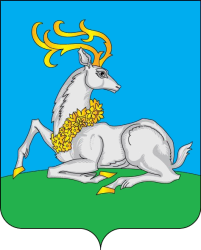 КОНТРОЛЬНО-СЧЕТНАЯ ПАЛАТАОДИНЦОВСКОГО ГОРОДСКОГО ОКРУГАМОСКОВСКОЙ ОБЛАСТИОТЧЕТО ДЕЯТЕЛЬНОСТИКОНТРОЛЬНО-СЧЕТНОЙ ПАЛАТЫОДИНЦОВСКОГО ГОРОДСКОГО ОКРУГАЗА 2021 ГОДРассмотрен на заседании Коллегии Контрольно-счетной палаты Одинцовского городского округа                    от  03 июня 2022 года № 3/1г. Одинцово2022 годСОДЕРЖАНИЕНастоящий отчет о деятельности Контрольно-счетной палаты Одинцовского городского округа подготовлен в соответствии с Федеральным законом от 07.02.2011 № 6-ФЗ «Об общих принципах организации и деятельности контрольно-счетных органов субъектов Российской Федерации и муниципальных образований» и Положением о Контрольно-счетной палате Одинцовского городского округа Московской области, утвержденным решением Совета депутатов Одинцовского городского округа Московской области от 29.07.2019 
№ 13/7.Отчет о деятельности Контрольно-счетной палаты Одинцовского городского округа Московской области за 2021 год (далее – Отчет) рассмотрен и утвержден Решением Коллегии Контрольно-счетной палаты Одинцовского городского округа Московской области от 03 июня 2022 года  № 3/1.В Отчете отражены результаты деятельности Контрольно-счетной палаты Одинцовского городского округа Московской области (далее – КСП Одинцовского городского округа, КСП ОГО) по выполнению возложенных задач и реализации полномочий, определенных законодательством.Основные задачи и правовое регулирование деятельностиВ соответствии с Федеральными законами от 07.02.2011 № 6-ФЗ «Об общих принципах организации и деятельности контрольно-счетных органов субъектов Российской Федерации и муниципальных образований», от 06.10.2003 № 131-ФЗ «Об общих принципах организации местного самоуправления в Российской Федерации», на основании Закона Московской области от 25.01.2019 № 2/2019-ОЗ «Об объединении территорий поселений Одинцовского муниципального района и территории городского округа Звенигород», Решением Совета депутатов Одинцовского городского округа Московской области от 29.07.2019 № 13/7, КСП Одинцовского городского округа Московской области сформирована путем переименования Контрольно-счетной палаты Одинцовского муниципального района Московской области. КСП Одинцовского городского округа в своей деятельности руководствуется Конституцией Российской Федерации, Бюджетным кодексом Российской Федерации, Федеральным законом от 06.10.2003 № 131-ФЗ «Об общих принципах организации местного самоуправления в Российской Федерации», Федеральным законом от 07.02.2011 № 6-ФЗ «Об общих принципах организации и деятельности контрольно-счетных органов субъектов Российской Федерации и муниципальных образований», иными законами и нормативными правовыми актами Российской Федерации, субъекта Российской Федерации, муниципальными нормативными правовыми актами. КСП Одинцовского городского округа является постоянно действующим органом внешнего муниципального финансового контроля, образуется Советом депутатов Одинцовского городского округа и ему подотчетна.Являясь постоянно действующим органом внешнего муниципального финансового контроля, КСП Одинцовского городского округа в своей работе основывается на принципах законности, объективности, эффективности, независимости и гласности.Основными задачами Контрольно-счетной палаты в 2021 году являлись:контроль за исполнением бюджета Одинцовского городского округа;контроль, направленный на определение законности, результативности и экономности использования средств бюджета Одинцовского городского округа (аудит эффективности, аудит в сфере закупок);контроль за соблюдением установленного порядка управления и распоряжения имуществом, находящимся в собственности Одинцовского городского округа;осуществление экспертно-аналитической деятельности, в том числе проведение экспертиз проектов нормативных правовых актов Одинцовского городского округа;участие в пределах своих полномочий в мероприятиях, направленных на противодействие коррупции.При осуществлении контрольной и экспертно-аналитической деятельности КСП Одинцовского городского округа обращалось внимание на предотвращение бюджетных потерь и финансовых нарушений при использовании бюджетных средств, проводился постоянный контроль за исполнением представлений и предписаний, а также за реализацией предложений и рекомендаций, данных в информационных письмах.Основные итоги работы за 2021 годДеятельность КСП Одинцовского городского округа осуществлялась в соответствии с Планом работы Контрольно-счетной палаты на 2021 год, утвержденным распоряжением Контрольно-счетной палаты от 29.12.2020 № 222, с изменениями и дополнениями, вносимыми в течение года.Основные показатели деятельности КСП Одинцовского городского округа за 2021 год представлены в приложении № 1 к настоящему Отчету.В 2021 году КСП Одинцовского городского округа проведено 70 мероприятий, в том числе: 41 контрольное мероприятие и 29 экспертно-аналитических. Кроме того, подготовлено 177 заключений по результатам проведенных экспертиз (финансово-экономических экспертиз). В 2021 году контрольными и экспертно-аналитическими мероприятиями охвачено 158 объектов.Общий объем средств, проверенных при осуществлении внешнего муниципального финансового контроля, составил 26 971 349,02 тыс. руб., объем выявленных нарушений и недостатков составил 15 719 826,85 тыс. руб. (58,2% объема проверенных средств).Итоги деятельности КСП ОГО за 2021 год по выявленным нарушениям в соответствии с Классификатором нарушений, выявляемых в ходе внешнего государственного аудита (контроля), представлены в приложении № 2  к настоящему Отчету.Общие сведения о выявленных нарушениях в стоимостном нарушении в соответствии с Классификатором нарушений представлены следующим образом:нарушения, выявленные при формировании и исполнении бюджетов – в сумме 3 645,11 тыс. руб., в том числе нарушения по нецелевому использованию бюджетных средств – в сумме 2 148,50 тыс. руб.;нарушений ведения бухгалтерского учета, составления и представления бухгалтерской (финансовой) отчетности – в сумме 15 666 290,85 тыс. руб.;нарушений законодательства в сфере управления и  распоряжения  государственной (муниципальной) собственностью – в сумме  47 462,14 тыс. руб.;нарушений при осуществлении государственных (муниципальных) закупок  – в сумме 2 428,75 тыс. руб.;иных нарушений, включая нарушение требований иных федеральных законов, законов Московской области, а также правовых актов, условий соглашений, договоров, контрактов, – в сумме 0,00 тыс. руб.Результаты внешнего муниципального финансового контроля свидетельствуют о том, что наибольший объем нарушений в 2021 году выявлен в сфере ведения бухгалтерского учета, составления и представления бухгалтерской (финансовой) отчетности.Для принятия мер по устранению выявленных нарушений при использовании муниципальных финансовых ресурсов и муниципальной собственности, а также их неэффективного использования и возмещению причиненного ущерба, а также по привлечению к ответственности лиц, виновных в допущенных нарушениях, по итогам проведенных мероприятий КСП Одинцовского городского округа должностным лицам проверяемых органов и организаций направлено: 11 предписаний, по итогам года все предписания полностью выполнены в установленные сроки;109 представлений, из которых по итогам года полностью выполнено 106 представлений (97,2%).По результатам выполнения представлений и предписаний КСП Одинцовского городского округа устранено нарушений на сумму  14 459 726,13 тыс. руб., в том числе возмещено в бюджет Одинцовского городского округа, на сумму 5 289,30 тыс. руб.Также, по итогам выполнения представлений КСП Одинцовского городского округа в части принятия мер по привлечению к ответственности должностных лиц, виновных в допущенных нарушениях законодательства, к дисциплинарной ответственности привлечено 117 должностных лица, в том числе в отношении 100 должностных лиц вынесены замечания или предупреждения, 12 должностным лицам объявлен выговор, 5 должностных лиц уволены с занимаемых должностей.В целях реализации мер бюджетного принуждения, предусмотренных Бюджетным кодексом Российской Федерации, в 2021 году в Финансово-казначейское управление Администрации Одинцовского городского округа направлено 1 уведомление КСП Одинцовского городского округа о применении бюджетных мер принуждения, которое рассмотрено и исполнено в полном объеме.По результатам работы за 2021 год КСП Одинцовского городского округа подготовлено и направлено 132 информационных письма, в том числе:Главе муниципального образования – 65, в Советы депутатов муниципального образования – 1, в органы государственной власти Московской области – 16, в другие органы местного самоуправления – 50.В информационных письмах, предписаниях и представлениях КСП ОГО даны 649 предложений, полностью выполнены из которых 625 или 96,3%.По фактам выявленных нарушений в сфере закупок 16 материалов направлены в Главное контрольное управление Московской области. По направленным материалам составлено 7 протоколов об административных правонарушениях, общая сумма штрафов составила 140,00 тыс. руб.В соответствии с Кодексом Российской Федерации об административных правонарушениях в 2021 году в отношении лиц, допустивших соответствующие нарушения, КСП Одинцовского городского округа составлено 53 протокола об административных правонарушениях, в том числе 14 протоколов по нецелевому использованию бюджетных средств по статье 15.14 «Нецелевое использование бюджетных средств». По 47 протоколам вынесены решения о привлечении виновных к административной ответственности, сумма наложенных штрафов составила 386,71 тыс. руб.; по 6 протоколам вынесено решение о малозначительности административного правонарушения и объявлении устного замечания.Более подробная информация о составленных Контрольно-счетной палатой протоколах представлена в приложении № 3 к настоящему Отчету.Следует отметить положительную динамику результатов внешнего финансового контроля, проводимого в отношении муниципальных учреждений Одинцовского городского округа, а именно значительное сокращение выявленных нарушений по сравнению с результатами контрольных и экспертно-аналитических мероприятий проводимых в 2018-2020 годах и результатами контрольных и экспертно-аналитических мероприятий 2021 года.При осуществлении финансово-хозяйственной деятельности муниципальными учреждениями Одинцовского городского округа учитываются результаты (итоги) предыдущих проверок проводимых Контрольно-счетной палатой, что положительно влияет на деятельность учреждения в целом.Так, например:- по результатам проведения контрольного мероприятия в отношении финансово-хозяйственной деятельности МКУ МФЦ в 2019 году в бюджет возмещено 486,00 тыс. руб., то в 2021 году сумма возмещения по допущенным нарушения составила 48,67 тыс. руб.;- по результатам проведения контрольных мероприятий в отношении учреждений культуры городского округа следует отметить положительную динамику в части соблюдения порядка формирования муниципального задания Комитетом по культуре Администрации Одинцовского городского округа Московской области. В 2019 году по факту нарушения вышеуказанного порядка составлено и передано в суд – 9 протоколов об административном правонарушении, в 2021 – 1;- по фактам нецелевого расходования бюджетных средств в 2020 году Контрольно-счетной палатой составлено 24 протокола об административном правонарушении, в 2021 – 14;- по фактам нарушения порядка составления, утверждения и ведения бюджетных смет казенными учреждениями в 2020 году Контрольно-счетной палатой составлено 11 протоколов, в 2021 году – 6;- по сравнению с 2020 годом количество выявленных нарушений и недостатков по итогам экспертно-аналитических мероприятий сократилось на 45,0% (в 2020 году их количество составляло 122, в 2021 – 67); - количество нарушений в части общих требований к бухгалтерской (финансовой) отчетности экономического субъекта, в том числе к ее составу по сравнению с 2018 годом (42 нарушения) уменьшилось в 7 раз (в 2021 году  – 6 нарушений).В соответствии с требованиями Федерального закона от 07.02.2011 № 6-ФЗ «Об общих принципах организации и деятельности контрольно-счетных органов субъектов Российской Федерации» об осуществлении внешнего финансового контроля на основании стандартов, в отчетном году Контрольно-счетной палатой применялось 28 стандартов внешнего муниципального финансового контроля и организации деятельности, а также 8 методических материалов по различным направлениям деятельности.Стандарты внешнего финансового контроля и методические рекомендации в полном объеме размещены на Портале Счетной палаты Российской Федерации и контрольно-счетных органов Российской Федерации.Реализуя принцип гласности, КСП Одинцовского городского округа размещает результаты своей деятельности на официальном сайте в сети Интернет. На сайте Контрольно-счетной палаты информация, обязательная к размещению государственными органами в соответствии с Федеральным законом от 09.02.2009 № 8-ФЗ «Об обеспечении доступа к информации о деятельности государственных органов и органов местного самоуправления», представлена в полном объеме. Согласно мониторингу по определению отдельных критериев, характеризующих уровень открытости и доступности информации о деятельности контрольно-счетных органов муниципальных образований в 2021 году, проведенному Комиссией по этике Совета контрольно-счетных органов при Контрольно-счетной палате Московской области, сайт КСП Одинцовского городского округа имеет высокий показатель уровня открытости, доступности и актуальности информации о деятельности.Итоги контрольной деятельностиВ 2021 году КСП ОГО проведено 41 контрольное мероприятие. Объектами контроля являлись: Администрация Одинцовского городского округа, подведомственные ей автономные, бюджетные и казенные учреждения, муниципальные унитарные предприятия. Всего при проведении контрольных мероприятий в 2021 году проверено 129 объектов.Объем проверенных средств составил 26 971 349,02 тыс. руб., общая сумма выявленных нарушений по результатам контрольных мероприятий составила 15 719 826,85 тыс. руб., в том числе:- нарушения при формировании и исполнении бюджета в сумме   3 170,45 тыс. руб.;- нарушения при ведении, составлении и представлении бухгалтерской отчетности в сумме 15 666 290,85 тыс. руб.;- нарушения в сфере управления и распоряжения муниципальным  имуществом в сумме 47 462,14 тыс. руб.;- нарушения при осуществлении муниципальных закупок и закупок отдельными видами юридических лиц в сумме 2 428,75 тыс. руб.;- иные нарушения (неэффективное использование) 474,66 тыс. руб.Кроме того, в 2021 году выявлено нецелевое расходование бюджетных средств в сумме 2 148,50 тыс. руб. По результатам проведенных контрольных мероприятий устранено нарушений и недостатков на сумму 14 442 967,60 тыс. руб., в том числе: - возмещено денежными средствами в бюджет муниципального образования 5 289,30 тыс. руб.;- возмещено путем выполнения работ и (или) оказания услуг в соответствии с заключенными контрактами 46 060,91 тыс. руб.;- устранено путем предотвращения их реализации 14 391 382,43 тыс. руб.;- устранено нарушений, по контрольным мероприятиям, завершенным в предыдущие годы 234,96 тыс. руб.По результатам контрольных мероприятий внесено 11 предписаний и 109 представлений, по которым подготовлено 258 предложений, из которых 252 учтены при принятии решений. По итогам рассмотрения внесенных представлений 117 лиц, допустившие нарушения законодательства, привлечены к дисциплинарной ответственности (объявлено 12 выговоров, 100 замечаний, 5 должностных лиц уволены с занимаемых должностей).В 2021 году КСП ОГО в отношении должностных лиц проверенных организаций и учреждений составлено 33 протокола об административных правонарушениях, в том числе 14 протоколов, предусмотренных ст. 15.14. «Нецелевое использование бюджетных средств». По 30 протоколам мировыми судами приняты решения о привлечении должностных лиц к административной ответственности, по 3 протоколам должностным лицам объявлены устные замечания, дела закрыты по малозначительности. Сумма вынесенных штрафов составила 225,81 тыс. руб. В соответствии с Планом работы Контрольно-счетной палаты на 2021 год в организациях и учреждениях Одинцовского городского округа проведено 41 контрольное мероприятие, а именно:«Проверка целевого и эффективного использования средств субсидий, выделенных в 2019 году из бюджета городского поселения Лесной городок Одинцовского муниципального района Московской области, в 2020 г. и текущем периоде 2021 г. из бюджета Одинцовского городского округа Московской области на выполнение муниципального задания и иные цели муниципальному учреждению культуры клубного типа «Дубковский муниципальный городской Дом культуры», с элементами аудита в сфере закупок товаров, работ, услуг».По результатам контрольного мероприятия выявлены нарушения условий предоставления субсидий муниципальному бюджетному учреждению  главным распорядителем бюджетных средств, предоставляющим субсидию, а также нарушение порядка формирования и (или) финансового обеспечения выполнения государственного (муниципального) задания в части несоблюдения объемов перечисления субсидии на финансовое обеспечение выполнения муниципального задания, определенные графиком перечисления субсидии. По вышеуказанным нарушениям составлены протоколы об административных правонарушениях, материалы направлены в суд.По фактам выявленных нарушений Главе Одинцовского городского округа направлено представление и отчет, Председателю Совета депутатов Одинцовского городского округа направлен отчет, директору учреждения внесено представление.За нарушения, выявленные в ходе проведения контрольного мероприятия, ответственные должностные лица привлечены к дисциплинарной ответственности. «Проверка эффективности и результативности использования средств субсидий, выделенных в 2019 г. из бюджета сельского поселения Назарьевское Одинцовского муниципального района Московской области, в 2020 г. и текущем периоде 2021 г. из бюджета Одинцовского городского округа Московской области на выполнение муниципального задания и иные цели муниципальному бюджетному учреждению культуры клубного типа культурно - спортивный комплекс «Назарьевский», с элементами аудита в сфере закупок товаров, работ, услуг».По результатам контрольного мероприятия установлено нарушение порядка определения объема и условий предоставления субсидий на финансовое обеспечение выполнения муниципального задания на оказание муниципальных услуг (выполнение работ), порядка определения нормативных затрат на выполнение муниципального задания, а именно сумма субсидии на финансовое обеспечение выполнения муниципального задания на оказание муниципальных услуг, выполнение работ для МБУК КТ КСК «Назарьевский» в марте 2019 года рассчитана в объеме меньшем, чем предусмотрено утвержденными нормативными затратами, по данному нарушению составлен протокол об административном правонарушении по ст. 15.15.15. КоАП РФ. Также установлен факт приемки и оплаты работ, которые фактически не были выполнены в размере 169,43 тыс. руб., выявлены нарушения по оплате труда сотрудников учреждения на общую сумму 66,95 тыс. руб.По результатам контрольного мероприятия в адрес Главы Одинцовского городского округа и Председателя Совета депутатов Одинцовского городского округа Московской области направлены отчеты. В адрес МБУ ККТ КСК «Назарьевский» и председателя Комитета по культуре Администрации Одинцовского городского округа Московской области  внесены представления. За нарушения, выявленные в ходе проведения контрольного мероприятия ответственные должностные лица привлечены к дисциплинарной ответственности.«Проверка эффективности и результативности использования средств субсидий, выделенных в 2020 г. и текущем периоде 2021 г. из бюджета Одинцовского городского округа на выполнение муниципального задания и иные цели муниципальному бюджетному учреждению культуры «Библиотечно-информационный и методический центр Одинцовского городского округа», с элементами аудита в сфере закупок товаров, работ, услуг».По результатам контрольного мероприятия установлено нарушение государственной регистрации прав оперативного управления на переданные объекты недвижимости, нарушение условий предоставления субсидии на иные цели, размера выплат надбавок стимулирующего характера сотрудникам МБУК «БИМЦ ОГО» выплаты произведены в размере меньше чем установлено приказами по учреждению, нарушения Федерального закона от 05.04.2013 № 44-ФЗ «О контрактной системе в сфере закупок товаров, работ, услуг для обеспечения государственных и муниципальных нужд» в части несоблюдения сроков размещения информации на официальном сайте единой информационной системы в сфере закупок.По фактам выявленных нарушений в адрес Главы Одинцовского городского округа Московской области, Председателя Совета депутатов Одинцовского городского округа направлены отчеты, в адрес МКУ «Централизованная бухгалтерия муниципальных учреждений Одинцовского городского округа Московской области» и МБУК «БИМЦ ОГО» внесены представления.«Проверка эффективности и результативности использования бюджетных средств, выделенных в 2020 году и текущем периоде 2021 года на реализацию мероприятий муниципальной программы Одинцовского городского округа "Развитие инженерной инфраструктуры и энергоэффективности" подпрограммы "Создание условий для обеспечения качественными коммунальными услугами».По результатам контрольного мероприятия установлено нарушение порядка разработки и реализации муниципальных программ. Проверкой фактически выполненных работ по капитальному ремонту, установлено завышение стоимости выполненных на общую сумму 353,82 тыс. руб. По фактам выявленных нарушений в адрес Главы Одинцовского городского округа Московской области, Председателя Совета депутатов Одинцовского городского округа направлены отчеты, заместителю главы Администрации Одинцовского городского округа Московской области внесено представление. В адрес Управления образования направлены предписания. «Проверка эффективности и результативности использования бюджетных средств, выделенных в 2019 году из бюджета сельского поселения Захаровское Одинцовского муниципального района Московской области, в 2020 году и текущем периоде 2021 года из бюджета Одинцовского городского округа Московской области на выполнение муниципального задания и иные цели муниципальному бюджетному учреждению "Благоустройство и озеленение", с элементами аудита в сфере закупок товаров, работ, услуг».По результатам контрольного мероприятия, установлено нарушение государственной регистрации прав оперативного управления на переданные объекты недвижимости, нарушение по оплате труда на сумму 53,41 тыс. руб., а также несоблюдение норм Федерального закона от 05.04.2013 № 44-ФЗ  «О контрактной системе в сфере закупок товаров, работ, услуг для обеспечения государственных и муниципальных нужд» в части нарушения сроков размещения информации на официальном сайте единой информационной системы в сфере закупок.По результатам контрольного мероприятия в адрес Главы Одинцовского городского округа и Председателя Совета депутатов Одинцовского городского округа Московской области направлены отчеты, в адрес директора Учреждения и заместителя главы Администрации Одинцовского городского округа Московской области внесены представления.«Проверка отдельных вопросов финансово-хозяйственной деятельности АО «Одинцовская Теплосеть» за 2019-2020 гг. и текущий период 2021 года». В ходе контрольного мероприятия установлены случаи расходования средств иных межбюджетных трансфертов предоставленных из бюджета Московской области бюджету Одинцовского городского округа не в соответствии с целями их предоставления на общую сумму 11,24 тыс. руб. По факту нецелевого использования средств иных межбюджетных трансфертов подготовлено и направлено в финансовый орган Уведомление о применении мер бюджетного принуждения в части бесспорного взыскания суммы средств, предоставленных из одного бюджета бюджетной системы Российской Федерации другому бюджету бюджетной системы Российской Федерации, составлен и направлен в суд протокол об административном правонарушении в соответствии со ст. 15.14. Кодекса Российской Федерации об административных правонарушениях.По результатам контрольного мероприятия в адрес Главы Одинцовского городского округа и Председателя Совета депутатов Одинцовского городского округа направлены отчеты.  «Проверка эффективности и результативности использования бюджетных средств, выделенных в 2019 г. из бюджета сельского поселения Назарьевское Одинцовского муниципального района Московской области, в 2020 г. и текущем периоде 2021 г. из бюджета Одинцовского городского округа Московской области на выполнение муниципального задания и иные цели муниципальному бюджетному учреждению "Назарьевское", с элементами аудита в сфере закупок товаров, работ, услуг».По результатам контрольного мероприятия установлены нарушения расчета применяемых норм расхода топлива для автомобиля, числящегося на балансе МБУ «Назарьевское», что привело к излишнему списанию топлива на сумму 57,09 тыс. руб., выявлено ненадлежащее исполнение условий договора по проведению предрейсового и послерейсового медицинского осмотра водителей на сумму 10,20 тыс. руб., а также нарушения Федерального закона от 05.04.2013 № 44-ФЗ «О контрактной системе в сфере закупок товаров, работ, услуг для обеспечения государственных и муниципальных нужд» в части несоблюдения сроков размещения информации на официальном сайте единой информационной системы в сфере закупок.По фактам выявленных нарушений в адрес Главы Одинцовского городского округа, Председателя Совета депутатов Одинцовского городского округа направлены отчеты, в адрес МБУ «Назарьевское» и заместителя главы Администрации Одинцовского городского округа Московской области внесены представления. «Поверка целевого и эффективного использования средств субсидий, выделенных в 2019 г. из бюджета городского поселения Одинцово Одинцовского муниципального района Московской области, в 2020 г. и текущем периоде 2021 г. из бюджета Одинцовского городского округа Московской области на выполнение муниципального задания и иные цели муниципальному бюджетному учреждению культуры "Одинцовский парк культуры, спорта и отдыха" Одинцовского городского округа Московской области, с элементами аудита закупок товаров, работ, услуг"».По результатам контрольного мероприятия установлено неоднократное нарушение Комитетом по культуре Администрации Одинцовского городского округа (с сентября по декабрь 2019 года) перечисление субсидии на финансовое обеспечение выполнения муниципального задания МБУК «ОПКСиО» с нарушением сроков и объемов, установленных графиком перечисления субсидии. Выборочной проверкой фактически выполненных работ по устройству детской и спортивной площадок, установлены нарушения на общую сумму 162,47 тыс. руб. (завышение объемов выполненных работ), по вышеуказанному факту (нецелевое использование бюджетных средств) в соответствии со ст. 15.14. Кодекса Российской Федерации об административных правонарушениях составлен и направлен в суд протокол об административном правонарушении. В нарушение положений Федерального закона «О контрактной системе в сфере закупок товаров, работ, услуг для обеспечения государственных и муниципальных нужд» от 05.04.2013 № 44-ФЗ - информация о заключении, исполнении договоров размещена в единой информационной системе в сфере закупок с нарушением установленного срока.По фактам выявленных нарушений в адрес Главы Одинцовского городского округа, Председателя Совета депутатов Одинцовского городского округа направлены отчеты. В адрес директора Учреждения внесено представление и направлено предписание. По нарушениям в сфере закупок направлено письмо в Главное контрольное управление Московской области.«Проверка целевого и эффективного использования бюджетных средств, выделенных из бюджета Одинцовского городского округа в 2020 году и текущем периоде 2021 года муниципальному казенному учреждению Одинцовского городского округа Московской области «Центр муниципальных закупок» Одинцовского городского округа Московской области, с элементами аудита в сфере закупок товаров, работ, услуг».В ходе контрольного мероприятия установлено нарушение порядка предоставления информации для опубликования на официальном сайте www.bus.gov.ru в сети Интернет, ненадлежащее исполнение подрядчиком обязательств по заключенным договорам на общую сумму 47,97 тыс. руб., нарушения Федерального закона от 05.04.2013 № 44-ФЗ «О контрактной системе в сфере закупок товаров, работ, услуг для обеспечения государственных и муниципальных нужд» в части несоблюдения сроков размещения информации на официальном сайте единой информационной системы в сфере закупок.По фактам выявленных нарушений в адрес Главы Одинцовского городского округа, Председателя Совета депутатов Одинцовского городского округа направлены отчеты, начальника Территориального управления внесено представление, руководителю учреждения внесено представление. «Проверка эффективности и результативности использования бюджетных средств, выделенных в 2018-2019 гг. из бюджета городского поселения Голицыно Одинцовского муниципального района, в 2020 г. и текущем периоде 2021 г. из бюджета Одинцовского городского округа Московской области на выполнение муниципального задания и иные цели муниципальному бюджетному учреждению «Городское хозяйство «Голицыно», с элементами аудита в сфере закупок товаров, работ, услуг». В ходе контрольного мероприятия установлены нарушения бухгалтерского учета основных средств, находящихся на балансе учреждения, порядка предоставления информации для публикации на официальном сайте www.bus.gov.ru в сети Интернет, нарушения по оплате труда в размере 40,83 тыс. руб., нарушения при перечислении субсидии на финансовое обеспечение выполнения муниципального задания (не соблюдены объемы, определенные, графиком перечисления субсидии), нарушения Федерального закона от 05.04.2013 № 44-ФЗ «О контрактной системе в сфере закупок товаров, работ, услуг для обеспечения государственных и муниципальных нужд» в части несоблюдения сроков размещения информации на официальном сайте единой информационной системы в сфере закупок.По фактам выявленных нарушений в адрес Главы Одинцовского городского округа и Председателя Совета депутатов Одинцовского городского округа направлены отчеты. В адрес директора учреждения внесено представление.«Проверка отдельных вопросов финансово-хозяйственной деятельности муниципального бюджетного учреждения «Комбинат по благоустройству и ресурсо-снабжающему хозяйству» за период 2019-2020 г. и текущий период 2021 г.».По результатам контрольного мероприятия выявлены нарушения в части порядка ведения номенклатуры дел, а также бухгалтерского учета основных средств, находящихся на балансе Учреждения.По фактам выявленных нарушений в адрес Главы Одинцовского городского округа, Председателя Совета депутатов Одинцовского городского округа направлены отчеты, руководителю учреждения внесено представление.«Проверка эффективности и результативности использования бюджетных средств, выделенных в 2018 - 2019 гг. из бюджета сельского поселения Успенское Одинцовского муниципального района, в 2020 г. и текущем периоде 2021 г. из бюджета Одинцовского городского округа Московской области на выполнение муниципального задания и иные цели муниципальному бюджетному учреждению - специализированная служба «Успенское».В ходе контрольного мероприятия установлены нарушения бухгалтерского учета основных средств, находящихся на балансе учреждения, порядка предоставления информации для публикации на официальном сайте www.bus.gov.ru в сети Интернет, нарушение порядка предоставления субсидии муниципальным, бюджетным и автономным учреждениям сельского поселения Успенское на финансовое обеспечение выполнения ими муниципального задания, нарушения при расчете нормы расхода топлива для автомобилей, числящихся на балансе Учреждения неправомерно использован поправочный коэффициент, что привело к излишнему списанию топлива в размере 7,28 тыс. руб. В ходе выборочной проверки фактически выполненных работ по улучшению качества покрытия многофункциональной зоны активного отдыха детей и взрослых сельского поселения Успенское, установлены нарушения на общую сумму 18,02 тыс. руб. (завышение объемов выполненных работ), по вышеуказанному факту (нецелевое использование бюджетных средств) в соответствии со ст. 15.14. Кодекса Российской Федерации об административных правонарушениях составлен и направлен в суд протокол об административном правонарушении.По результатам контрольного мероприятия в адрес Главы Одинцовского городского округа, Председателя Совета депутатов Одинцовского городского округа направлены отчеты. В адрес директора Учреждения и заместителя главы Администрации Одинцовского городского округа Московской области внесены представления.«Проверка эффективности и результативности использования бюджетных средств, выделенных из бюджета городского поселения Одинцово Московской области в 2018-2019 годах на реализацию мероприятий муниципальной программы «Формирование современной комфортной городской среды проживания на территории городского поселения Одинцово Одинцовского муниципального района Московской области», с элементами аудита в сфере закупок товаров, работ, услуг».По результатам контрольного мероприятия установлено нарушение порядка разработки и реализации муниципальных программ, нарушения Федерального закона от 05.04.2013 № 44-ФЗ «О контрактной системе в сфере закупок товаров, работ, услуг для обеспечения государственных и муниципальных нужд». Выборочной проверкой фактически выполненных работ по муниципальному контракту на выполнение работ по устройству конструкций (устройство контейнерных площадок) установлено, что объем работ завышен на общую сумму 119,44 тыс. руб.По фактам выявленных нарушений в адрес Главы Одинцовского городского округа, Председателя Совета депутатов Одинцовского городского округа направлены отчеты, начальника Территориального управления Администрации Одинцовского городского округа Московской области внесено представление.«Проверка отдельных вопросов финансово-хозяйственной деятельности АО «Управление жилищного хозяйства» за 2019-2020 гг. и текущий период 2021 года».В ходе контрольного мероприятия установлено завышение стоимости фактически выполненных работ по ремонту подъездов многоквартирных домов на общую сумму 11,23 тыс. руб. По фактам выявленных нарушений в адрес Главы Одинцовского городского округа, Председателя Совета депутатов Одинцовского городского округа направлены отчеты, генеральному директору АО «Управление жилищного хозяйства» внесено представление.«Проверка эффективности и результативности использования средств субсидий, выделенных с 01.06.2019 по 31.12.2019 из бюджета сельского поселения Жаворонковское Одинцовского муниципального района Московской области, в 2020г. и текущем периоде 2021 г. из бюджета Одинцовского городского округа Московской области на выполнение муниципального задания и иные цели муниципальному бюджетному учреждению культуры клубного типа «Юдинский муниципальный культурно-досуговый центр «Молодежный», с элементами аудита в сфере закупок товаров, работ, услуг».В ходе контрольного мероприятия установлены нарушения бухгалтерского учета основных средств, находящихся на балансе учреждения, порядка предоставления информации для опубликования на официальном сайте www.bus.gov.ru в сети Интернет, нарушения по оплате труда на общую сумму 167,44 тыс. руб. Проверкой оказываемых услуг по гражданско-правовому договору на оказание услуг по охране объектов и имущества, обеспечению внутриобъектового и пропускного режимов, установлено 5 фактов ненадлежащего исполнения Исполнителем обязательств. Выявлены нарушения Федерального закона от 05.04.2013 № 44-ФЗ «О контрактной системе в сфере закупок товаров, работ, услуг для обеспечения государственных и муниципальных нужд» в части несоблюдения сроков размещения информации на официальном сайте единой информационной системы в сфере закупок.По результатам контрольного мероприятия в адрес Главы Одинцовского городского округа, Председателя Совета депутатов Одинцовского городского округа направлены отчеты. В адрес руководителя учреждения, председателя Комитета по культуре Администрации Одинцовского городского округа, директора МКУ «ЦБ» внесены представления. По нарушениям законодательства в сфере закупок направлено письмо в Главное контрольное управление Московской области.«Проверка эффективности и результативности использования средств субсидий, выделенных в 2019 г. из бюджета городского поселения Большие Вяземы Одинцовского муниципального района Московской области, в 2020 г. и текущем периоде 2021 г. из бюджета Одинцовского городского округа Московской области на выполнение муниципального задания и иные цели муниципальному автономному учреждению культуры «Культурно-досуговый центр молодежи «Новое поколение», с элементами аудита в сфере закупок товаров, работ, услуг».В ходе контрольного мероприятия установлены нарушения по передаче нежилых помещений Комитетом по управлению муниципальным имуществом Администрации Одинцовского городского округа для размещения МАУК «КДЦ Новое поколение», порядка предоставления информации для опубликования на официальном сайте www.bus.gov.ru в сети Интернет, нарушения положений Единого квалификационного справочника, раздела «Квалификационные характеристики должностей работников культуры, искусства и кинематографии» сотрудники учреждения, не имеют необходимого стажа работы для замещения занимаемых должностей, нарушения Федерального закона от 05.04.2013 № 44-ФЗ                  «О контрактной системе в сфере закупок товаров, работ, услуг для обеспечения государственных и муниципальных нужд» в части несоблюдения сроков размещения информации на официальном сайте единой информационной системы в сфере закупок.По результатам контрольного мероприятия в адрес Главы Одинцовского городского округа, Председателя Совета депутатов Одинцовского городского округа направлены отчеты. В адрес директора учреждения, председателя Комитета по культуре Администрации Одинцовского городского округа внесены представления.  «Проверка целевого и эффективного использования средств субсидий, выделенных в 2019 г. из бюджета сельского поселения Горское Одинцовского муниципального района Московской области, в 2020 г. и текущем периоде 2021 г. из бюджета Одинцовского городского округа Московской области на выполнение муниципального задания и иные цели муниципальному автономному учреждению культуры, физической культуры и спорта Одинцовского городского округа Московской области «Комплексный молодежный центр «Дом молодежи», с элементами аудита в сфере закупок товаров, работ, услуг».В ходе контрольного мероприятия установлены нарушения по оплате труда сотрудников учреждения (оплата отпуска, заработной платы произведена с нарушением сроков), установлено несоответствие поставленного оборудования требованиям технического задания, что явилось ненадлежащим исполнением поставщиком обязательств. Размер штрафа за ненадлежащее исполнение составил 8, 06 тыс. руб. В нарушение ч. 2 ст. 4.1. Федерального закона от 18.07.2011 № 223-ФЗ «О закупках товаров, работ, услуг отдельными видами юридических лиц» информация об исполнении  9 договоров не отражена в единой информационной системе в сфере закупок.По результатам контрольного мероприятия в адрес Главы Одинцовского городского округа, Председателя Совета депутатов Одинцовского городского округа направлены отчеты. В адрес председателя Комитета по культуре Администрации Одинцовского городского округа, руководителя учреждения, директора МКУ ЦБ внесены представления.  «Проверка целевого и эффективного использования средств субсидий, выделенных в 2019 г. из бюджета Одинцовского муниципального района Московской области, в 2020 г. и текущем периоде 2021 г. из бюджета Одинцовского городского округа Московской области на выполнение муниципального задания и иные цели муниципальному бюджетному учреждению спорта спортивная школа «Старый городок», с элементами аудита в сфере закупок товаров, работ, услуг».В ходе контрольного мероприятия установлены нарушения бухгалтерского учета основных средств, находящихся на балансе учреждения, порядка предоставления информации для опубликования на официальном сайте www.bus.gov.ru в сети Интернет, выявлен факт приемки и оплаты работ которые фактически не были выполнены, на сумму 94,85 тыс. руб., ненадлежащее исполнение подрядчиком обязательств по муниципальному контракту в размере 55, 00 тыс. руб. В нарушение ч. 3 ст. 103 Федерального закона от 05.04.2013 № 44-ФЗ «О контрактной системе в сфере закупок товаров, работ, услуг для обеспечения государственных и муниципальных нужд» информация в единой информационной системе в сфере закупок об исполнении отдельных этапов исполнения по пяти контрактам и о заключении двух контрактов размещена с нарушением срока. По результатам контрольного мероприятия в адрес Главы Одинцовского городского округа, Председателя Совета депутатов Одинцовского городского округа направлены отчеты. В адрес руководителя МБУС СШ «Старый городок» и председателя Комитета физической культуры и спорта Администрации Одинцовского городского округа внесены представления, в Главное контрольное Управление Московской области направлено письмо. «Проверка целевого и эффективного использования средств субсидий, выделенных в 2019 г. из бюджета сельского поселения Ершовское Одинцовского муниципального района Московской области, в 2020 г. и текущем периоде 2021 г. из бюджета Одинцовского городского округа Московской области на выполнение муниципального задания и иные цели муниципальному бюджетному учреждению Культурно-спортивный досуговый центр «Ершовское», с элементами аудита в сфере закупок товаров, работ, услуг». В ходе контрольного мероприятия установлены нарушения бухгалтерского учета основных средств, находящихся на балансе учреждения, проверкой оказываемых услуг по гражданско-правовому договору на оказание охранных услуг, установлено 11 фактов ненадлежащего исполнения исполнителем обязательств на сумму 55,00 тыс. руб. В нарушение требований ч. 3 ст. 103 Федерального закона «О контрактной системе в сфере закупок товаров, работ, услуг для обеспечения государственных и муниципальных нужд» от 05.04.2013 № 44-ФЗ копия заключенного договора и информация об исполнении 3 договоров в единой информационной системе в сфере закупок размещена с нарушением установленного срока.По результатам контрольного мероприятия в адрес Главы Одинцовского городского округа, Председателя Совета депутатов Одинцовского городского округа направлены отчеты. В адрес руководителя муниципального бюджетного учреждения внесено представление. «Проверка целевого и эффективного использования бюджетных средств выделенных из бюджета Одинцовского городского округа Московской области в 2019-2020 гг. и текущем периоде 2021 г. муниципальному казенному учреждению «Управление дорожного хозяйства и капитального строительства Одинцовского городского округа Московской области», с элементами аудита в сфере закупок товаров, работ, услуг».В ходе контрольного мероприятия установлены нарушения Федерального закона от 05.04.2013 № 44-ФЗ «О контрактной системе в сфере закупок товаров, работ, услуг для обеспечения государственных и муниципальных нужд» в части несоблюдения сроков размещения информации на официальном сайте единой информационной системы в сфере закупок, а также завышение стоимости выполненных работ по восстановлению транспортно-эксплуатационных характеристик объектов транспортной инфраструктуры, предназначенных для движения транспортных средств, на сумму 403,71 тыс. руб. (в отношении юридического лица составлены протоколы об административном правонарушении, материалы направлены в суд).По результатам контрольного мероприятия в адрес Главы Одинцовского городского округа, Председателя Совета депутатов Одинцовского городского округа направлены отчеты. В адрес руководителя муниципального казенного учреждения внесено представление.«Проверка целевого и эффективного использования средств субсидий, выделенных в 2019 г. из бюджета городского поселения Кубинка Одинцовского муниципального района Московской области, в 2020 г. и текущем периоде 2021 г. из бюджета Одинцовского городского округа Московской области на выполнение муниципального задания и иные цели муниципальному бюджетному учреждению городского поселения Кубинка Одинцовского городского округа Московской области «Жилищно-коммунальное хозяйство «Кубинка», с элементами аудита в сфере закупок товаров, работ, услуг».В ходе контрольного мероприятия установлены нарушения бухгалтерского учета основных средств, находящихся на балансе учреждения, порядка предоставления информации для опубликования на официальном сайте www.bus.gov.ru в сети Интернет, нарушения по оплате труда в размере 6,91 тыс. руб., нарушение требований Федерального закона «О контрактной системе в сфере закупок товаров, работ, услуг для обеспечения государственных и муниципальных нужд» от 05.04.2013 № 44-ФЗ. В нарушение распоряжения Министерства транспорта Российской Федерации «О введении в действие методических рекомендаций «Нормы расхода топлив и смазочных материалов на автомобильном транспорте» от 14.03.2008 № АМ-23-р утверждена неправильная норма расхода топлива, в результате чего излишне списано топлива на сумму 72,62 тыс. руб.МБУ ЖКХ «Кубинка» оплачены работы на сумму 13,76 тыс. руб., которые фактически не выполнялись, что явилось нецелевым использованием бюджетных средств (в отношении юридического лица составлен протокол об административном правонарушении, материал направлен в суд).По результатам контрольного мероприятия в адрес Главы Одинцовского городского округа, Председателя Совета депутатов Одинцовского городского округа направлены отчеты. В адрес руководителя муниципального бюджетного учреждения внесено представление. «Проверка эффективности и результативности использования бюджетных средств, выделенных в период с 01.05.2019 по 31.12.2019 из бюджета городского поселения Одинцово Одинцовского муниципального района Московской области, в 2020 году и текущем периоде 2021 года из бюджета Одинцовского городского округа Московской области на выполнение муниципального задания и иные цели муниципальному бюджетному учреждению «Одинцовское городское хозяйство», с элементами аудита в сфере закупок товаров, работ, услуг». В ходе контрольного мероприятия установлены нарушения Федерального закона от 05.04.2013 № 44-ФЗ «О контрактной системе в сфере закупок товаров, работ, услуг для обеспечения государственных и муниципальных нужд», нарушения порядка государственной регистрации прав на недвижимое имущество, установлены случаи завышения базовых норм расхода топлива на некоторые автомобили, находящиеся на балансе МБУ «ОГХ», что привело к излишнему списанию топлива на общую сумму 182,58 тыс. руб., нарушения по оплате труда на сумму 63,39 тыс. руб. В ходе выборочной внеплановой инвентаризации, выявлена недостача на общую сумму 52,64 тыс. руб., а также излишки на общую сумму 88,58 тыс. руб. По результатам контрольного мероприятия в адрес Главы Одинцовского городского округа, Председателя Совета депутатов Одинцовского городского округа направлены отчеты. В адрес руководителя муниципального бюджетного учреждения внесено представление.«Проверка эффективности и результативности использования бюджетных средств, выделенных в 2020 году и текущем периоде 2021 года на реализацию мероприятий муниципальной программы Одинцовского городского округа Московской области «Социальная защита населения», подпрограммы «Социальная поддержка граждан», основное мероприятие «Дополнительные меры социальной поддержки и социальной помощи гражданам».В ходе контрольного мероприятия установлены нарушения порядка предоставления мер социальной поддержки отдельным категориям граждан, постоянно зарегистрированным на территории муниципального образования «Одинцовский городской округ Московской области» в размере   4,80 тыс. руб.По результатам контрольного мероприятия в адрес Главы Одинцовского городского округа направлен отчет и внесено представление, в адрес Председателя Совета депутатов Одинцовского городского округа направлен отчет. «Проверка целевого и эффективного использования средств субсидий, выделенных в 2020 году и текущем периоде 2021 года из бюджета Одинцовского городского округа Московской области на выполнение муниципального задания и иные цели муниципальному бюджетному учреждению «Благоустройство и развитие Одинцовского городского округа Московской области», с элементами аудита в сфере закупок товаров, работ, услуг».В ходе контрольного мероприятия установлены нарушения бухгалтерского учета основных средств, находящихся на балансе учреждения, порядка предоставления информации для опубликования на официальном сайте www.bus.gov.ru в сети Интернет, распоряжения Министерства транспорта Российской Федерации «О введении в действие методических рекомендаций «Нормы расхода топлив и смазочных материалов на автомобильном транспорте» от 14.03.2008 № АМ-23-р, что привело к излишнему списанию топлива на общую сумму 98,99 тыс. руб., нарушения Федерального закона «О контрактной системе в сфере закупок товаров, работ, услуг для обеспечения государственных и муниципальных нужд» от 05.04.2013 № 44-ФЗ.По результатам контрольного мероприятия в адрес Главы Одинцовского городского округа и Председателя Совета депутатов Одинцовского городского округа направлены отчеты, руководителю учреждения внесено представление. «Проверка эффективности и результативности использования средств субсидий, выделенных с 01.08.2019 по 31.12.2019 из бюджета сельского поселения Успенское Одинцовского муниципального района Московской области, в 2020 г. и текущем периоде 2021 г. из бюджета Одинцовского городского округа Московской области на выполнение муниципального задания и иные цели муниципальному бюджетному учреждению культуры клубного типа «Успенский муниципальный сельский Дом культуры», с элементами аудита в сфере закупок товаров, работ, услуг».В ходе контрольного мероприятия установлены нарушения бухгалтерского учета основных средств, находящихся на балансе Учреждения, выявлено ненадлежащее исполнение подрядчиком обязательств по гражданско – правовым договорам на оказание охранных услуг в размере  50,00 тыс. руб., на оказание услуг по уборке помещений в размере 5,00 тыс. руб., нарушения Федерального закона «О контрактной системе в сфере закупок товаров, работ, услуг для обеспечения государственных и муниципальных нужд» от 05.04.2013 № 44-ФЗ.По результатам контрольного мероприятия в адрес Главы Одинцовского городского округа, Председателя Совета депутатов Одинцовского городского округа направлены отчеты. В адрес руководителя учреждения и председателя Комитета по культуре Администрации Одинцовского городского округа Московской области внесены представления, в адрес Главного Контрольного Управления Московской области направлено письмо. «Проверка целевого и эффективного использования средств субсидий, выделенных с 01.10.2019 по 31.12.2019 из бюджета сельского поселения Часцовское Одинцовского муниципального района Московской области, в 2020 и текущем периоде 2021 г. из бюджета Одинцовского городского округа Московской области на выполнение муниципального задания и иные цели муниципальному бюджетному учреждению "Коммунальное хозяйство и благоустройство "Часцовское", с элементами аудита в сфере закупок товаров, работ, услуг"».В ходе контрольного мероприятия установлены нарушения бухгалтерского учета основных средств, находящихся на балансе бюджетного учреждения, порядка предоставления информации для опубликования на официальном сайте www.bus.gov.ru в сети Интернет, нарушения по оплате труда на сумму 26,50 тыс. руб., нарушения Федерального закона «О контрактной системе в сфере закупок товаров, работ, услуг для обеспечения государственных и муниципальных нужд» от 05.04.2013 № 44 – ФЗ. В нарушение Распоряжения Министерства транспорта Российской Федерации «О введении в действие методических рекомендаций «Нормы расхода топлив и смазочных материалов на автомобильном транспорте» от 14.03.2008 № АМ – 23 – р при расчете нормы расхода топлива неправомерно установлены базовые нормы расхода топлива, что привело к излишнему списанию топлива на сумму 6,06 тыс. руб.По результатам контрольного мероприятия в адрес Главы Одинцовского городского округа, Председателя Совета депутатов Одинцовского городского округа направлены отчеты. В адрес руководителя муниципального бюджетного учреждения внесено представление. «Проверка целевого и эффективного использования средств субсидий, выделенных в 2019 г. из бюджета городского поселения Заречье Одинцовского муниципального района Московской области, в 2020 г. и текущем периоде 2021 г. из бюджета Одинцовского городского округа Московской области на выполнение муниципального задания и иные цели муниципальному бюджетному учреждению Одинцовского городского округа Московской области культурно-досуговый центр «Заречье», с элементами аудита в сфере закупок товаров, работ, услуг». В ходе контрольного мероприятия установлены нарушение порядка предоставления информации для опубликования на официальном сайте www.bus.gov.ru в сети Интернет, нарушения по оплате труда на сумму  117,85 тыс. руб., факты ненадлежащего исполнения обязательств исполнителем на общую сумму 52,45 тыс. руб., нарушения законодательства в сфере государственных (муниципальных) закупок товаров, работ, услуг. По результатам контрольного мероприятия в адрес Главы Одинцовского городского округа, Председателя Совета депутатов Одинцовского городского округа направлены отчеты. В адрес руководителя учреждения, председателя Комитета по культуре Администрации Одинцовского городского округа, директора МКУ «ЦБ» внесены представления. «Проверка эффективности и результативности использования бюджетных средств, выделенных в 2020 году и текущем периоде 2021 года из бюджета Одинцовского городского округа Московской области на выполнение муниципального задания и иные цели муниципальному бюджетному учреждению КДЦ "Октябрь", с элементами аудита в сфере закупок товаров, работ, услуг».В ходе контрольного мероприятия установлены нарушения по оплате труда на сумму 126,67 тыс. руб., порядка предоставления информации для опубликования на официальном сайте www.bus.gov.ru в сети Интернет, законодательства в сфере государственных (муниципальных) закупок товаров, работ, услуг. Установлено 16 фактов ненадлежащего исполнения обязательств поставщиком услуг на общую сумму 80,00 тыс. руб.По результатам контрольного мероприятия в адрес Главы Одинцовского городского округа, Председателя Совета депутатов Одинцовского городского округа направлены отчеты. В адрес руководителя учреждения, председателя Комитета по культуре Администрации Одинцовского городского округа внесены представления. По нарушениям законодательства в сфере закупок направлено письмо в Главное контрольное управление Московской области. «Проверка эффективности и результативности использования  средств субсидий, выделенных из бюджета сельского поселения Часцовское Одинцовского муниципального района Московской области с 01.07.2019 по 31.12.2019 и из бюджета Одинцовского городского округа Московской области, в 2020 году и текущем периоде 2021 года  на выполнение муниципального задания иные цели муниципальному бюджетному учреждению культуры Культурно-досуговый центр "Часцовский", с элементами аудита в сфере закупок товаров, работ, услуг».В ходе контрольного мероприятия установлены нарушения порядка предоставления информации для опубликования на официальном сайте www.bus.gov.ru в сети Интернет, бухгалтерского учета основных средств, находящихся на балансе бюджетного учреждения, нарушения по оплате труда на сумму 28,80 тыс. руб. В нарушение Устава МБУК КДЦ «Часцовский», положения о порядке оказания платных услуг во время выполнения основной деятельности, финансируемой за счет средств субсидии на финансовое обеспечение выполнения муниципального задания оказаны платные услуги в объеме 10 рабочих часов - сумма нарушений составляет 3,67 тыс. руб.По результатам контрольного мероприятия в адрес Главы Одинцовского городского округа, Председателя Совета депутатов Одинцовского городского округа направлены отчеты. В адрес МБУК КДЦ «Часцовский» и заместителя главы Администрации Одинцовского городского округа Московской области внесены представления.«Проверка эффективности и результативности использования бюджетных средств, выделенных в период с 01.05.2019 по 31.12.2019 из бюджета сельского поселения Горское Одинцовского муниципального района Московской области, в 2020 г. и текущем периоде 2021 г. из бюджета Одинцовского городского округа Московской области на выполнение муниципального задания и иные цели муниципальному бюджетному учреждению Одинцовского городского округа Московской области "Благоустройство и озеленение "Горки-2", с элементами аудита в сфере закупок товаров, работ, услуг».В ходе контрольного мероприятия установлены нарушения ч. 3 ст. 103 Федерального закона от 05.04.2013 № 44-ФЗ «О контрактной системе в сфере закупок товаров, работ, услуг для обеспечения государственных и муниципальных нужд», бухгалтерского учета основных средств, нарушения по оплате труда, порядка предоставления информации для опубликования на официальном сайте www.bus.gov.ru в сети Интернет, в нарушение распоряжения Министерства транспорта Российской Федерации «О введении в действие методических рекомендаций «Нормы расхода топлив и смазочных материалов на автомобильном транспорте» от 14.03.2008 № АМ-23-р утверждены неправильные нормы расхода топлива для автомобильной техники Учреждения, что привело к излишнему списанию топлива на общую сумму 46,34 тыс. руб. Выборочной проверкой объемов фактически выполненных работ  установлено, что работы не выполнены на общую сумму 96,66 тыс. руб.По результатам контрольного мероприятия в адрес Главы Одинцовского городского округа, Председателя Совета депутатов Одинцовского городского округа направлены отчеты. В адрес руководителя бюджетного учреждения внесено представление.  «Аудит учреждений образования Одинцовского городского округа Московской области  в сфере закупок товаров, работ, услуг для обеспечения муниципальных нужд, осуществляемых в соответствии с Федеральным законом от 05.04.2013 № 44 - ФЗ «О контрактной системе в сфере закупок товаров, работ, услуг для обеспечения государственных и муниципальных нужд» за 2020 г. и текущий период 2021 г.».По результатам контрольного мероприятия проверено 33 образовательных учреждения Одинцовского городского округа, в которых установлено 53 случая нарушения Федерального закона от 05.04.2013  № 44-ФЗ «О контрактной системе в сфере закупок товаров, работ, услуг для обеспечения государственных и муниципальных нужд». По факту приемки и оплаты поставленных товаров, выполненных работ (оказанных услуг), несоответствующих условиям контрактов в адрес образовательных учреждений выставлено 1 предписание. В результате принятых мер в бюджет Одинцовского городского округа возмещено 9,61 тыс. руб.С целью привлечения ответственных должностных лиц к административной ответственности в Одинцовскую городскую прокуратуру направлено 32 письма, по результатам рассмотрения Одинцовской городской прокуратурой вынесены 32 представления об устранении выявленных нарушений. В адрес руководителей общеобразовательных учреждений направлено 32 представления, в адрес Главы Одинцовского городского округа Московской области, Председателя Совета депутатов Одинцовского городского округа  направлены отчеты. «Проверка целевого и эффективного использования средств субсидий, выделенных в 2019 г. из бюджета сельского поселения Барвихинское Одинцовского муниципального района Московской области, в 2020 г. и текущем периоде 2021 г. из бюджета Одинцовского городского округа Московской области на выполнение муниципального задания и иные цели муниципальному бюджетному учреждению культуры культурный центр "Барвиха", с элементами аудита в сфере закупок товаров, работ, услуг». В ходе контрольного мероприятия установлено нарушение бухгалтерского учета основных средств, порядка предоставления информации для опубликования на официальном сайте www.bus.gov.ru в сети Интернет, нарушение законодательства о государственных (муниципальных) закупках товаров, работ, услуг, а также факты ненадлежащего исполнения исполнителем обязательств на общую сумму 85,00 тыс. руб.По результатам контрольного мероприятия в адрес Главы Одинцовского городского округа, Председателя Совета депутатов Одинцовского городского округа направлены отчеты. В адрес руководителя муниципального учреждения направлено предписание и внесено представление.«Проверка финансово-хозяйственной деятельности муниципального казенного учреждения "Многофункциональный центр предоставления государственных муниципальных услуг Одинцовского городского округа Московской области" с 01.10.2019 по текущий период 2021 г., с элементами аудита в сфере закупок товаров, работ, услуг».В ходе контрольного мероприятия установлены нарушение требований законодательства о закупках товаров, работ, услуг, порядка предоставления информации для опубликования на официальном сайте www.bus.gov.ru в сети Интернет, нарушения по оплате труда в размере 47,55 тыс. руб., нарушение порядка составления, утверждения и ведения бюджетных смет.По результатам контрольного мероприятия в адрес Главы Одинцовского городского округа, Председателя Совета депутатов Одинцовского городского округа направлены отчеты. В адрес руководителя муниципального казенного учреждения и заместителя главы Администрации Одинцовского городского округа внесены представления. По нарушениям законодательства в сфере закупок направлено письмо в Главное контрольное управление Московской области.«Проверка целевого и эффективного использования средств субсидий, выделенных в 2020 году и текущем периоде 2021 года из бюджета Одинцовского городского округа Московской области на выполнение муниципального задания и иные цели муниципальному бюджетному учреждению «Дирекция парков Одинцовского городского округа», с элементами аудита в сфере закупок товаров, работ, услуг».В ходе контрольного мероприятия установлены нарушения требований законодательства о закупках товаров, работ, услуг, порядка предоставления информации для опубликования на официальном сайте www.bus.gov.ru в сети Интернет, нарушение Положения о порядке заключения договоров аренды, а именно договора аренды имущества, принадлежащего МБУ «ДПОГО» заключены без согласования с Комитетом по управлению муниципальным имуществом Администрации Одинцовского городского округа Московской области. В нарушение положений Бюджетного кодекса Российской Федерации, Порядка формирования и мониторинга выполнения муниципального задания на оказание муниципальных услуг, выполнение работ Соглашение о порядке и условиях предоставления субсидий из бюджета Одинцовского городского округа муниципальным бюджетным и автономным учреждениям Одинцовского городского округа на финансовое обеспечение выполнение муниципального задания заключено без учета показателей муниципального задания. По данному факту составлен протокол об административном правонарушении, материал направлен в суд.Выявлено ненадлежащее исполнение подрядчиком обязательств по муниципальному контракту на закупку услуг по обеспечению охраны и сохранности имущества в размере 20,00 тыс. руб., завышение объемов выполненных работ по муниципальному контракту на выполнение работ по благоустройству Немчиновского парка для нужд МБУ «ДПОГО» в размере 103,71 тыс. руб.По результатам контрольного мероприятия в адрес Главы Одинцовского городского округа, Председателя Совета депутатов Одинцовского городского округа направлены отчеты. В адрес руководителя муниципального бюджетного учреждения внесено представление. По нарушениям законодательства в сфере закупок направлено письмо в Главное контрольное управление Московской области. «Проверка эффективности и результативности использования бюджетных средств, выделенных в 2020 году и текущем периоде 2021 года на реализацию мероприятий муниципальной программы Одинцовского городского округа Московской области «Образование», подпрограммы «Дошкольное образование», основное мероприятие «Финансовое обеспечение реализации прав граждан на получение общедоступного и бесплатного дошкольного образования» при проведении капитального ремонта, технического переоснащения и благоустройства территорий учреждений образования».В ходе выборочной проверки фактически выполненных работ выявлены нарушения (завышение объемов работ) на общую сумму  803,66 руб. (с НДС), по данным нарушениям составлено пять протоколов об административном правонарушении, материалы направлены в суд.По результатам контрольного мероприятия в адрес Главы Одинцовского городского округа, Председателя Совета депутатов Одинцовского городского округа направлены отчеты. В адрес руководителей муниципальных образовательных учреждений внесены представления, направлено предписание.«Проверка эффективности и результативности использования бюджетных средств, выделенных в 2020 году и текущем периоде 2021 года на реализацию мероприятий муниципальной программы Одинцовского городского округа Московской области «Развитие инженерной инфраструктуры и энергоэффективности», подпрограммы «Система водоотведения».В ходе контрольного мероприятия установлены нарушения порядка разработки и реализации муниципальных программ Одинцовского городского округа Московской области. Установлено завышение стоимости выполненных работ по капитальному ремонту на общую сумму  498,91 тыс. руб. По результатам контрольного мероприятия в адрес Главы Одинцовского городского округа направлен отчет и внесено представление, Председателю Совета депутатов Одинцовского городского округа направлен отчет.  «Внешняя проверка бюджетной отчетности Администрации Одинцовского городского округа за 2020 год».В ходе контрольного мероприятия установлены нарушения требований к ведению бухгалтерского учета при отражении Администрацией плановых показателей по доходам на плановый период, нарушения при проведении годовой инвентаризации. Установлены факты искажения бюджетной отчетности отдельных подведомственных Администрации казенных учреждений, составлено 2 протокола об административных правонарушениях по ч.4 ст.15.15.6 Кодекса Российской Федерации об административных правонарушениях, а также факт предоставления информации в искаженном виде, составлен протокол об административных правонарушениях по ст.19.7 Кодекса Российской Федерации об административных правонарушениях материалы направлен в суд.По результатам контрольного мероприятия в адрес Председателя Совета депутатов Одинцовского городского округа направлен отчет, в адрес Главы Одинцовского городского округа - информационное письмо. В адрес Главы Одинцовского городского округа и руководителей подведомственных учреждений направлены представления. «Внешняя проверка бюджетной отчетности Управления образования Администрации Одинцовского городского округа за 2020 год».В ходе контрольного мероприятия установлены нарушения требований к размещению учетной политики Управления образования и его подведомственных учреждений в сети Интернет, нарушения при проведении годовой инвентаризации. Установлены факты: искажения бюджетной отчетности Управления образования, составлен протокол об административных правонарушениях по ч.4 ст.15.15.6 Кодекса Российской Федерации об административных правонарушениях; нарушения порядка составления, утверждения и ведения бюджетных смет подведомственных Управлению образования казенных учреждений, составлено 2 протокола об административных правонарушениях по ч.2 ст.15.15.7 Кодекса Российской Федерации об административных правонарушениях; несвоевременного предоставления информации, составлен протокол об административных правонарушениях по ст.19.7 Кодекса Российской Федерации об административных правонарушениях. Материалы направлены в суд.По результатам контрольного мероприятия в адрес Председателя Совета депутатов Одинцовского городского округа направлен отчет, в адрес Главы Одинцовского городского округа - информационное письмо. В адрес начальника Управления образования и руководителей подведомственных учреждений направлены представления. «Внешняя проверка бюджетной отчетности Комитета по культуре Администрации Одинцовского городского округа за 2020 год».В ходе контрольного мероприятия установлены нарушения требований к ведению бухгалтерского учета при отражении подведомственным Комитету учреждением плановых показателей по доходам в регистрах бухгалтерского учета, требований к размещению учетной политики Комитета по культуре и его подведомственных учреждений в сети Интернет, нарушения при проведении годовой инвентаризации. По результатам контрольного мероприятия в адрес Председателя Совета депутатов Одинцовского городского округа направлен отчет, в адрес Главы Одинцовского городского округа - информационное письмо. В адрес Председателя Комитета по культуре и руководителей подведомственных учреждений направлены представления. «Внешняя проверка бюджетной отчетности Комитета по управлению муниципальным имуществом Администрации Одинцовского городского округа за 2020 год».В ходе контрольного мероприятия установлены нарушения требований к ведению бухгалтерского учета при отражении Комитетом плановых показателей по доходам на плановый период, нарушения при проведении годовой инвентаризации. По результатам контрольного мероприятия в адрес Председателя Совета депутатов Одинцовского городского округа направлен отчет, в адрес Главы Одинцовского городского округа - информационное письмо. В адрес Председателя Комитета по управлению муниципальным имуществом направлено представление. «Внешняя проверка бюджетной отчетности Комитета физической культуры и спорта Администрации Одинцовского городского округа за 2020 год».В ходе контрольного мероприятия установлены нарушения требований к ведению бухгалтерского учета при отражении подведомственным Комитету учреждением плановых показателей по доходам в регистрах бухгалтерского учета, требований к размещению учетной политики Комитета физической культуры и спорта и его подведомственных учреждений в сети Интернет, нарушения при проведении годовой инвентаризации. По результатам контрольного мероприятия в адрес Председателя Совета депутатов Одинцовского городского округа направлен отчет, в адрес Главы Одинцовского городского округа - информационное письмо. В адрес Председателя Комитета физической культуры и спорта и руководителей подведомственных учреждений направлены представления. Аудит в сфере закупокВ 2021 году в соответствии со ст. 98 Федерального закона от 05.04.2013 № 44-ФЗ «О контрактной системе в сфере закупок товаров, работ, услуг для обеспечения государственных и муниципальных нужд» Контрольно-счетной палатой осуществлялся аудит в сфере закупок.Проверка, анализ и оценка информации о законности, целесообразности, обоснованности, своевременности, эффективности и результативности расходов на закупки по планируемым к заключению, заключенным и исполненным контрактам произведена в рамках  28 контрольных мероприятий.Объем проверенных средств в ходе аудита в сфере закупок составил 298 635,08 тыс. руб.По итогам проведенных мероприятий по аудиту в сфере закупок 16 материалов направлено в Главное контрольное управление Московской области, по результатам рассмотрения которых в отношении должностных лиц, допустивших нарушения, составлено 7 протоколов об административных правонарушениях, сумма наложенных штрафов составила 140,00 тыс. руб.Основные нарушения, выявленные в результате аудита в сфере закупок:- нарушения порядка формирования, утверждения и ведения плана-графика закупок, порядка его размещения в открытом доступе;- несвоевременное направление информации в отношении контракта в федеральный орган исполнительной власти, осуществляющий правоприменительные функции по кассовому обслуживанию исполнения бюджетов бюджетной системы Российской Федерации; - неразмещение отчетов об исполнении муниципальных контрактов (договоров) в единой информационной системе.Основными причинами нарушений и недостатков, выявленных в ходе контрольных мероприятий в рамках аудита в сфере закупок, явились:- ненадлежащая организация процесса планирования и осуществления закупок, низкий уровень исполнительской дисциплины;- недостаточный внутренний контроль в сфере закупок за деятельностью подведомственных учреждений.Итоги экспертно-аналитической деятельностиВ 2021 году экспертно-аналитическая деятельность  осуществлялась КСП ОГО в соответствии с положениями Бюджетного кодекса Российской Федерации, Федерального закона от 07.02.2011 № 6-ФЗ «Об общих принципах организации и деятельности контрольно-счетных органов субъектов Российской Федерации и муниципальных образований» и  планом работы на год. В 2021 году проведено 29 экспертно-аналитических мероприятий, в том числе:- 1 мероприятие по внешней проверке годового отчета об исполнении бюджета Одинцовского городского округа;- 20 мероприятий по внешней проверке главных администраторов бюджетных средств;- 5 мониторингов финансово-экономической сферы муниципального образования (3 мониторинга национальных проектов, 1 обследование по вопросу состояния и обслуживания муниципального долга, 1 анализ бюджетного процесса);- 3 мониторинга о ходе исполнения бюджета Одинцовского городского округа.При проведении экспертно-аналитических мероприятий выявлено  67 нарушений и недостатков, в том числе:- нарушения при формировании и исполнении бюджета – 8;- нарушения ведения бухгалтерского учета, составления и представления бухгалтерской (финансовой) отчетности – 53,- иные нарушения – 6. Объем выявленных нарушений по результатам экспертно-аналитических мероприятий составил 58 360,39 тыс. руб. в части нарушений ведения бухгалтерского учета, составления и представления бухгалтерской (финансовой) отчетности.Объем устраненных нарушений по результатам экспертно-аналитических мероприятий составил 16 758,53 тыс. руб. По результатам проведенных экспертно-аналитических мероприятий в отношении должностных лиц проверенных организаций и учреждений составлено 20 протоколов об административных правонарушениях. По 17 протоколам мировыми судами приняты решения о привлечении должностных лиц к административной ответственности, по 3 протоколам должностным лицам объявлены устные замечания, дела закрыты по малозначительности. Сумма вынесенных штрафов составила 160,90 тыс. руб. Также, на проекты нормативных правовых актов подготовлено  177 экспертных заключений, в том числе:на проект решения Совета депутатов «Об исполнении бюджета Одинцовского городского округа за 2020 год» – 1 экспертиза; на проекты решений Совета депутатов «О внесении изменений и дополнений в решения Совета депутатов «О бюджете на 2021 год и плановый период 2022-2023 годов» – 7 экспертиз; на соответствие требованиям Бюджетного кодекса Российской Федерации документов и материалов, представленных с проектом решения Совета депутатов «О бюджете Одинцовского городского округа на 2022 год и плановый период 2023-2024 годов» – 1 экспертиза;на предмет соблюдения бюджетного законодательства при составлении проекта решения Совета депутатов  «О бюджете Одинцовского городского округа на 2022 год и плановый период 2023-2024 годов» –  1 экспертиза;на проекты муниципальных программ – 145 экспертиз;по иным вопросам – 22 экспертизы.Внешняя проверка годового отчета об исполнении бюджета Одинцовского городского округа и бюджетной отчетности главных администраторов бюджетных средств за 2020 годВ 2021 году в соответствии с нормами статьи 264.4 Бюджетного кодекса Российской Федерации проведена проверка годового отчета об исполнении бюджета Одинцовского городского округа за 2020 год, включающая в себя внешнюю проверку бюджетной отчетности 25 главных администраторов бюджетных средств (5 внешних проверок осуществлены в форме контрольных мероприятий и будут отражены в разделе «Итоги контрольной деятельности»).Годовой отчет об исполнении бюджета Одинцовского городского округа Московской области за 2020 год представлен для внешней проверки в соответствии со сроком, установленным п. 3 ст. 264.4. Бюджетного кодекса Российской Федерации.Годовой отчет об исполнении бюджета Одинцовского городского округа за 2020 год составлен в соответствии со структурой и кодами бюджетной классификации, которые применялись при утверждении решения Совета депутатов Одинцовского городского округа о бюджете на  2020 год и плановый период.Показатели, отраженные в годовом отчете об исполнении бюджета Одинцовского городского округа за 2020 год (ф. 0503117), соответствуют показателям, утвержденным решением Совета депутатов Одинцовского городского округа  о бюджете на 2020 год и плановый период, а также показателям сводной бюджетной росписи. Годовая бюджетная отчетность об исполнении бюджета Одинцовского городского округа составлена и представлена в соответствии с Бюджетным кодексом Российской Федерации и Инструкцией о порядке составления и представления годовой, квартальной и месячной отчетности об исполнении бюджетов бюджетной системы Российской Федерации, утвержденной приказом Министерства финансов Российской Федерации от 28.12.2010  № 191н.Бюджетная отчетность главных администраторов бюджетных средств за 2020 год составлена с отдельными нарушениями и недостатками, не оказавшими существенного влияния на достоверность данных бюджетной отчетности главных администраторов бюджетных средств.  В результате проверок, проведенных КСП ОГО в главных распорядителях бюджетных средств Одинцовского муниципального района Московской области, а также в их подведомственных учреждениях, были выявлены факты нарушения положений Бюджетного кодекса Российской Федерации, Федерального закона от 06.12.2011 № 402-ФЗ «О бухгалтерском учете», Инструкции о порядке составления и представления годовой, квартальной и месячной отчетности об исполнении бюджетов бюджетной системы Российской Федерации, утвержденной приказом Министерства финансов Российской Федерации от 28.12.2010 № 191н, Инструкции о порядке составления, представления годовой, квартальной бухгалтерской отчетности государственных (муниципальных) бюджетных и автономных учреждений, утвержденной приказом Министерства финансов Российской Федерации от 25.03.2011 № 33н, Приказа Минфина России от 31.12.2016   № 256н «Об утверждении федерального стандарта бухгалтерского учета для организаций государственного сектора «Концептуальные основы бухгалтерского учета и отчетности организаций государственного сектора», Приказа Минфина России от 13.06.1995 № 49 «Об утверждении Методических указаний по инвентаризации имущества и финансовых обязательств».По фактам выявленных нарушений при проведении внешней проверки бюджетной отчетности главных администраторов бюджетных средств начальникам Территориальных управлений Лесной городок, Новоивановское, Горское, Одинцово, Жаворонковское внесено  5 представлений.По результатам внешней проверки годовой бюджетной отчетности главных администраторов бюджетных средств за 2020 год в адрес Председателя Совета депутатов направлены отчеты, в адрес Главы Одинцовского городского округа, начальников Территориальных управлений Администрации – информационные письма.Мониторинг хода реализации национальных проектов в Одинцовском городском округеПо результатам проведения мониторингов о ходе реализации национальных проектов в Одинцовском городском округе установлено следующее.В 2020 году в Одинцовском городском округе финансовые ресурсы направлены на реализацию 5 национальных проектов: «Жилье и городская среда», «Цифровая экономика Российской Федерации», «Образование», «Экология» и «Демография». Мероприятия, предусмотренные в рамках национальных проектов, включены в муниципальные программы Одинцовского городского округа и направлены на реализацию 9 федеральных проектов.По итогам 2020 года исполнение бюджетных ассигнований, предусмотренных на реализацию мероприятий федеральных проектов, составило 2 841 996,02 тыс. руб. или 98,0% от утвержденного плана в сумме 2 900 704,65 тыс. руб.Наибольшая часть расходов в 2020 году направлялась на мероприятия федеральных проектов, реализуемых в рамках национальных проектов «Образование» (1 307 991,77 тыс. руб.) и «Экология» (790 584,13 тыс. руб.).По отношению к плановым назначениям наиболее низкое исполнение в 2020 году сложилось по федеральным проектам «Спорт - норма жизни» и «Цифровая образовательная среда». В Годовом отчете о реализации мероприятий муниципальных программ Одинцовского городского округа за 2020 год причинами низкого исполнения указана экономия денежных средств за счет проведенных конкурентных способов закупки, что не повлекло за собой неисполнения мероприятий федеральных проектов, отражено, что мероприятия исполнены в полном объеме.За период с января по ноябрь  2021 года в Одинцовском городском округе финансовые ресурсы направлены на реализацию 6 национальных проектов: «Жилье и городская среда», «Цифровая экономика Российской Федерации», «Образование», «Экология», «Демография» и «Культура». Мероприятия, предусмотренные в рамках национальных проектов, включены в муниципальные программы Одинцовского городского округа и направлены на реализацию 10 федеральных проектов.В проверяемом периоде (январь-ноябрь) 2021 года исполнение бюджетных ассигнований, предусмотренных на реализацию мероприятий федеральных проектов, составило 3 099 956,21 тыс. руб. или 62,8% от утвержденного плана в сумме 4 934 987,78 тыс. руб.На момент проведения мониторинга большая часть мероприятий национальных проектов находится в стадии исполнения, по состоянию на 01.12.2021 расходы производились по всем 10 предусмотренным к финансированию федеральных проектов.По результатам проведенных мониторингов в адрес Председателя Совета депутатов направлены отчеты, в адрес заместителей Главы Администрации – информационные письма.Обследование по вопросу состояния и обслуживания муниципального долга в Одинцовском городском округеПо результатам проведения экспертно-аналитического мероприятия установлено, что в Одинцовском городском округе разработаны и утверждены основные документы, регулирующие осуществление заимствований, учет долговых обязательств и другие вопросы управления муниципальным долгом.По состоянию на 01.01.2021 объем муниципального долга Одинцовского городского округа Московской области составил 1 487 000,00 тыс. руб., по состоянию на 01.07.2021 – 1 093 000,00 тыс. руб., что соответствует ограничениям, установленным ст. 107 Бюджетного кодекса Российской Федерации.  Муниципальный долг Одинцовского городского округа Московской области по состоянию на 01.01.2021, на 01.07.2021 не превысил утвержденный решением Совета депутатов Одинцовского городского округа Московской области от 20.12.2019 № 21/12 (с изменениями и дополнениями) верхний предел муниципального долга. Объем муниципальных внутренних заимствований на 01.01.2021 и на 01.07.2021 не превышает установленные на 2020 и 2021 годы предельный объем муниципальных внутренних заимствований.Расходы на обслуживание муниципального долга в 2020 году составили 101 528,59 тыс. руб. или 98,9% к утвержденному плану  (102 657,00 тыс. руб.)Расходы на обслуживание муниципального долга в 1 полугодии 2021 года составили 29 207,71 тыс. руб. или 23,0% к утвержденному плану (127 000,00 тыс. руб.).Объем расходов на обслуживание муниципального долга на 2020 год и плановый период 2021 и 2022 годов, утвержденный решением Совета депутатов от 20.12.2019 № 21/12 (с изменениями и дополнениями), а также  на 2021 год и плановый период 2022 и 2023 годов, утвержденный решением Совета депутатов от 25.11.2020 № 2/20 (с изменениями и дополнениями),  соответствует требованиям и ограничениям, установленным ст. 111 Бюджетного кодекса Российской Федерации.Сведения об объеме долговых обязательствах Одинцовского городского округа, дате их возникновения и исполнения, суммах исполнения обязательств по процентам по виду долговых обязательств «Кредиты от кредитных организаций» за проверяемый период отражены в Долговой книге в полном объеме.По результатам мероприятия в адрес Председателя Совета депутатов направлен отчет, в адрес Главы – информационное письмо.Анализ бюджетного процесса в Одинцовском городском округе По результатам проведения экспертно-аналитического мероприятия установлено, что в соответствии с требованиями Бюджетного кодекса Российской Федерации в муниципальном образовании создана необходимая база нормативно-правовых актов, регламентирующая бюджетный процесс в Одинцовском городском округе.Базовым документом для организации бюджетного процесса на территории Одинцовского городского округа является Положение о бюджетном процессе в Одинцовском городском округе.Отдельные специфические этапы бюджетного процесса конкретизированы в положениях и порядках, принимаемых Администрацией Одинцовского городского округа и Финансово-казначейским управлением Администрации Одинцовского городского округа. Анализ Положения о бюджетном процессе показал, что данный нормативно-правовой акт содержит основные этапы бюджетного процесса в Одинцовском городском округе, что соответствует нормам части 3 «Бюджетный процесс в Российской Федерации» Бюджетного кодекса Российской Федерации, вместе с тем, по итогам проведения экспертно-аналитического мероприятия предлагается внести дополнения (изменения) в отдельные статьи Положения о бюджетном процессе, с учетом положений Бюджетного кодекса Российской Федерации, а также для устранения отдельных недостатков.При осуществлении анализа установлено, что основная часть изменений связана с вступлением в силу Федеральных законов от 26.07.2019 № 199-ФЗ «О внесении изменений в Бюджетный кодекс Российской Федерации в части совершенствования государственного (муниципального) финансового контроля, внутреннего финансового контроля и внутреннего финансового аудита» и от 27.12.2019 № 479-ФЗ «О внесении изменений в Бюджетный кодекс Российской Федерации в части казначейского обслуживания и системы казначейских платежей».По результатам мероприятия в адрес Председателя Совета депутатов направлен отчет, в адрес Главы – информационное письмо.Мониторинг о ходе исполнения бюджета Одинцовского городского округа в 2021 годуВ 2021 году осуществлялся мониторинг исполнения бюджета Одинцовского городского округа за 3, 6 и 9 месяцев 2021 года, в ходе которого проводился анализ исполнения основных показателей бюджета Одинцовского городского округа (по доходам, расходам и источникам дефицита). Фактическое исполнение бюджета Одинцовского городского округа составило относительно уточненного плана 2021 года: за 3 месяца 2021 года: по доходам – 4 741 475,26 тыс. руб., по расходам – 4 076 919,94 тыс. руб., с профицитом – в сумме 664 555,32 тыс. руб.;за 6 месяцев 2021 года: по доходам – 10 810 365,28 тыс. руб., по расходам – 10 492 364,00 тыс. руб., с профицитом – в сумме 318 001,28 тыс. руб.;за 9 месяцев 2021 года: по доходам – 16 729 400,58 тыс. руб., по расходам – 16 333 870,63 тыс. руб., с профицитом – в сумме  395 529,95 тыс. руб.В ходе проведения мероприятий проведена проверка правильности составления, утверждения и ведения бюджетных смет главных распорядителей бюджетных средств Одинцовского городского округа –17 Территориальных управлений Администрации Одинцовского городского округа. По результатам осуществленной проверки у 7 Территориальных управлений выявлены отдельные нарушения Порядка составления, утверждения и ведения бюджетных смет.Кроме того, по результатам осуществленной проверки выявлены отдельные нарушения Инструкции № 191н в части составления бюджетной отчетности (Администрация Одинцовского городского округа, Управление образования Администрации Одинцовского городского округа).По результатам проведенных мониторингов в адрес Председателя Совета депутатов направлены отчеты, в адрес Главы, руководителей главных распорядителей бюджетных средств – информационные письма.Экспертиза проектов решений Совета депутатов Одинцовского городского округа Московской областиВ 2021 году КСП ОГО в том числе проведены следующие экспертизы:экспертиза проекта решения Совета депутатов Одинцовского городского округа Московской области «Об исполнении бюджета Одинцовского городского округа Московской области за 2020 год». По результатам указанной экспертизы нарушений не установлено. Заключение на отчет об исполнении бюджета Одинцовского городского округа за 2020 год направлено Председателю Совета депутатов Одинцовского городского округа, Главе Одинцовского городского круга и заместителю Главы Администрации Одинцовского городского округа - начальнику Финансово-казначейского управления Администрации Одинцовского городского округа.7 экспертиз проектов решений Совета депутатов о внесении изменений в решение о бюджете Одинцовского городского округа на  2021 год и плановый период 2022-2023 годов.В заключениях КСП ОГО на проекты решений Совета депутатов Одинцовского городского округа отмечено, что представленные проекты по внесению изменений в бюджет Одинцовского городского округа соответствовали положениям бюджетного законодательства и возможны для рассмотрения Советом депутатов Одинцовского городского округа.По результатам экспертиз заместителю Главы Администрации Одинцовского городского округа - начальнику Финансово-казначейского управления Администрации Одинцовского городского округа направлено 7 заключений.экспертиза проекта постановления Администрации Одинцовского городского округа «Об основных направлениях бюджетной, налоговой и долговой политики Одинцовского городского округа Московской области на 2022 год и плановый период 2023 и 2024 годов».По результатам проведенной экспертизы установлено, что представленный проект постановления Администрации Одинцовского городского округа «Об основных направлениях бюджетной, налоговой и долговой политики Одинцовского городского округа на 2022 год и плановый период 2023 и 2024 годов» в целом соответствует нормам действующего бюджетного законодательства.По результатам экспертизы заместителю Главы Администрации Одинцовского городского округа - начальнику Финансово-казначейского управления Администрации Одинцовского городского округа направлено заключение.экспертиза проекта решения Совета депутатов Одинцовского городского округа «О внесении изменений и дополнений в Положение о бюджетном процессе в Одинцовском городском округе».По результатам проведенной экспертизы установлено, что представленный проект решения Совета депутатов Одинцовского городского округа Московской области «О внесении изменений в Положение о бюджетном процессе в Одинцовском городском округе Московской области, утвержденное решением Совета депутатов Одинцовского городского округа от 28.08.2019 № 8/8» в целом соответствует нормам действующего бюджетного законодательства.По результатам экспертизы заместителю Главы Администрации Одинцовского городского округа - начальнику Финансово-казначейского управления Администрации Одинцовского городского округа направлено заключение.экспертиза проекта решения Совета депутатов Одинцовского городского округа «О бюджете Одинцовского городского округа Московской области на 2022 год и на плановый период 2023 и 2024 годов» на соответствие бюджетному законодательству.Экспертизой установлено, что перечень и содержание документов, представленных одновременно с проектом решения Совета депутатов, а также состав показателей, представляемых для рассмотрения и утверждения в проекте решения Совета депутатов, соответствуют требованиям Бюджетного кодекса Российской Федерации.По результатам экспертизы Председателю постоянной комиссии Совета депутатов Одинцовского городского округа Московской области по бюджетной, налоговой и инвестиционной политике направлено заключение.экспертиза проекта решения Совета депутатов «О бюджете Одинцовского городского округа Московской области на 2022 год и на плановый период 2023 и 2024 годов».При проведении экспертизы осуществлялась проверка соответствия проекта решения Совета депутатов бюджетному законодательству Российской Федерации, а также проводился анализ обоснованности содержащихся в нем показателей. Установлено, что проект бюджета и разработанные одновременно с ним документы и материалы внесены на рассмотрение Совета депутатов Одинцовского городского округа в сроки, установленные п.1 ст.185 Бюджетного кодекса Российской Федерации и ст.20 Положения о бюджетном процессе в Одинцовском городском округе.Состав документов и материалов, представленных одновременно с проектом бюджета, соответствует требованиям ст.184.2. Бюджетного кодекса Российской Федерации и п.2. ст.20 Положения о бюджетном процессе в Одинцовском городском округе.Состав показателей, представляемых для утверждения в проекте бюджета, соответствует требованиям ст.184.1. Бюджетного кодекса Российской Федерации и ст.19 Положения о бюджетном процессе в Одинцовском городском округе. Отмечены отдельные несоответствия расчетных показателей, отраженных в Реестре источников доходов, Методике прогнозирования КУМИ, а также рекомендовано актуализировать Порядок разработки прогноза социально-экономического развития Одинцовского городского округа.Предложено рассмотреть проект решения «О бюджете Одинцовского городского округа Московской области на 2022 год и плановый период  2023 и 2024 годов» на Совете депутатов Одинцовского городского округа Московской области.По результатам экспертизы Председателю Совета депутатов Одинцовского городского округа Московской области направлено заключение, в адрес председателя КУМИ и заместителя Главы Администрации, курирующего вопросы развития экономики инвестиций, поддержки предпринимательства, потребительского рынка и сферы услуг – информационные письма.Работа с обращениями граждан и юридических лицВ соответствии с требованиями Федерального закона от 02.05.2006 № 59-ФЗ «О порядке рассмотрения обращений граждан Российской Федерации» КСП Одинцовского городского округа в 2021 году велась работа с обращениями граждан и юридических лиц, осуществлялся и личный прием граждан.В 2021 году в Контрольно-счетную палату поступило 20 обращений граждан и юридических лиц, что на 25,0% превышает аналогичный показатель прошлого года. По фактам, изложенным в обращениях, проведены проверки, на все поступившие в Контрольно-счетную палату обращения даны ответы по существу. Информация, изложенная в обращениях, также учитывалась в работе КСП Одинцовского городского округа при проведении плановых контрольных мероприятий.ВзаимодействиеВ 2021 году КСП Одинцовского городского округа при исполнении своих полномочий активно взаимодействовала с Контрольно-счетной палатой Московской области, контрольно-счетными органами муниципальных образований Московской области, правоохранительными и иными надзорными органами.В целях повышения качества контрольной и экспертно-аналитической деятельности, эффективности внешнего муниципального финансового аудита КСП Одинцовского городского округа в лице Председателя входит в состав Совета контрольно-счетных органов при Контрольно-счетной палате Московской области. Также, КСП Одинцовского городского округа в лице Председателя входит в состав Информационно-аналитической комиссии Совета контрольно-счетных органов при Контрольно-счетной палате Московской области и принимает активное участие в работе комиссии.Контрольно-счетной палатой также осуществлялось взаимодействие с Одинцовской городской прокуратурой, УМВД России по Одинцовскому городскому округу, следственным отделом по г. Одинцово Главного следственного управления СК России по Московской области, Главным контрольным управлением Московской области, Межрайонной инспекцией Федеральной налоговой службы № 22 по Московской области и иными органами.Обеспечение деятельностиРешением Совета депутатов Одинцовского городского округа от 25.11.2020 № 2/20 «О бюджете Одинцовского городского округа Московской области на 2021 год и плановый период 2022 и 2023 годов»  (с изменениями и дополнениями) бюджетные ассигнования на содержание и обеспечение деятельности КСП Одинцовского городского округа на 2021 год утверждены в сумме 28 599,44 тыс. руб., исполнение составило 27 257,65 тыс. руб.  или 95,3%.Предусмотренные на содержание и обеспечение деятельности КСП Одинцовского городского округа средства израсходованы в основном на оплату труда сотрудников, а также на закупку товаров, работ, услуг для обеспечения деятельности КСП ОГО.В 2021 году муниципальная служба в Контрольно-счетной палате осуществлялась в соответствии с законодательством о муниципальной службе.В соответствии со вступлением 30.09.2021 в силу изменений, внесенных Федеральным законом от 01.07.2021 № 255-ФЗ в Федеральный закон от 07.02.2011 № 6-ФЗ «Об общих принципах организации и деятельности контрольно-счетных органов субъектов Российской Федерации и муниципальных образований» должности заместителя Председателя и аудиторов КСП ОГО отнесены к муниципальным должностям.Общая штатная численность сотрудников Контрольно-счетной палаты в 2021 году составила 15 единиц, укомплектованность кадров на конец года составила 93,3%.Все сотрудники Контрольно-счетной палаты имеют высшее профессиональное образование.Для повышения профессиональных знаний муниципальные служащие КСП ОГО активно участвовали в проводимых тематических семинарах. Информация о деятельности КСП Одинцовского городского округа размещалась на официальном сайте (http://ksp.odin.ru) и на Портале Счетной палаты Российской Федерации и контрольно-счетных органов Российской Федерации (далее – Портал КСО). За 2021 год на сайте КСП Одинцовского городского округа размещено 105 информационных материалов, на Портале КСО – 63 материала.Председатель Контрольно-счетной палаты Одинцовского городского округаМосковской области								          Н.А. ЕрмолаевПриложение № 1Основные показатели деятельности Контрольно-счетной палатыОдинцовского городского округа Московской области за 2021 годПриложение № 2Сведения о выявленных в 2021 году нарушениях по результатам контрольных и экспертно-аналитических мероприятийПриложение № 3Информация о составленных Контрольно-счетной палатой в 2021 году протоколах об административных правонарушенияхОсновные показателиОсновные показателиОсновные показателиЗначениепоказателяКоличество проведенных контрольных и экспертно-аналитических  мероприятий, всего (ед.)Количество проведенных контрольных и экспертно-аналитических  мероприятий, всего (ед.)Количество проведенных контрольных и экспертно-аналитических  мероприятий, всего (ед.)70Количество проведенных экспертно-аналитических мероприятий (ед.), в том числе:Количество проведенных экспертно-аналитических мероприятий (ед.), в том числе:Количество проведенных экспертно-аналитических мероприятий (ед.), в том числе:29внешние проверки годового отчета об исполнении бюджета муниципальных образованийвнешние проверки годового отчета об исполнении бюджета муниципальных образованийвнешние проверки годового отчета об исполнении бюджета муниципальных образований1внешние проверки бюджетной отчетности  главных администраторов бюджетных средстввнешние проверки бюджетной отчетности  главных администраторов бюджетных средстввнешние проверки бюджетной отчетности  главных администраторов бюджетных средств20мониторинги о ходе исполнения бюджета муниципального образованиямониторинги о ходе исполнения бюджета муниципального образованиямониторинги о ходе исполнения бюджета муниципального образования3мониторинги финансово-экономической сферы муниципального образованиямониторинги финансово-экономической сферы муниципального образованиямониторинги финансово-экономической сферы муниципального образования5Количество проведенных контрольных мероприятий (ед.), в том числе:Количество проведенных контрольных мероприятий (ед.), в том числе:Количество проведенных контрольных мероприятий (ед.), в том числе:41внешние проверки бюджетной отчетности  главных администраторов бюджетных средстввнешние проверки бюджетной отчетности  главных администраторов бюджетных средстввнешние проверки бюджетной отчетности  главных администраторов бюджетных средств5с использованием аудита в сфере закупокс использованием аудита в сфере закупокс использованием аудита в сфере закупок28Количество проведенных экспертиз (ед.), в том числе:Количество проведенных экспертиз (ед.), в том числе:Количество проведенных экспертиз (ед.), в том числе:177на проекты решений советов депутатов муниципального образования о бюджетена проекты решений советов депутатов муниципального образования о бюджетена проекты решений советов депутатов муниципального образования о бюджете10на проекты муниципальных программна проекты муниципальных программна проекты муниципальных программ145по иным вопросампо иным вопросампо иным вопросам22Количество проверенных объектов по результатам контрольных и экспертно-аналитических мероприятий (организаций и учреждений) (ед.)Количество проверенных объектов по результатам контрольных и экспертно-аналитических мероприятий (организаций и учреждений) (ед.)Количество проверенных объектов по результатам контрольных и экспертно-аналитических мероприятий (организаций и учреждений) (ед.)158Объем проверенных при проведении контрольных мероприятий средств, всего (тыс. руб.)Объем проверенных при проведении контрольных мероприятий средств, всего (тыс. руб.)Объем проверенных при проведении контрольных мероприятий средств, всего (тыс. руб.)26 971 349,02Объем выявленных нарушений по результатам контрольных мероприятий, всего (тыс. руб.)Объем выявленных нарушений по результатам контрольных мероприятий, всего (тыс. руб.)Объем выявленных нарушений по результатам контрольных мероприятий, всего (тыс. руб.)15 719 826,85В ходе контрольных мероприятий выявлено нецелевое расходование бюджетных средств, всего (тыс. руб.)В ходе контрольных мероприятий выявлено нецелевое расходование бюджетных средств, всего (тыс. руб.)В ходе контрольных мероприятий выявлено нецелевое расходование бюджетных средств, всего (тыс. руб.)2 148,50Количество подготовленных материалов (отчетов, заключений, информаций) по результатам контрольных и экспертно-аналитических мероприятий (ед.)Количество подготовленных материалов (отчетов, заключений, информаций) по результатам контрольных и экспертно-аналитических мероприятий (ед.)Количество подготовленных материалов (отчетов, заключений, информаций) по результатам контрольных и экспертно-аналитических мероприятий (ед.)106Количество предписаний, направленных проверяемым органам и организациям (ед.), из них:Количество предписаний, направленных проверяемым органам и организациям (ед.), из них:Количество предписаний, направленных проверяемым органам и организациям (ед.), из них:11выполнены полностьювыполнены полностью11Количество представлений (ед.), направленных проверяемым органам и организациям, из них:Количество представлений (ед.), направленных проверяемым органам и организациям, из них:Количество представлений (ед.), направленных проверяемым органам и организациям, из них:109выполнены полностьювыполнены полностью106Количество информационных писем, направленных по результатам контрольных и экспертно-аналитических мероприятий (ед.)Количество информационных писем, направленных по результатам контрольных и экспертно-аналитических мероприятий (ед.)Количество информационных писем, направленных по результатам контрольных и экспертно-аналитических мероприятий (ед.)132Количество возбужденных контрольно-счетным органом производств по делам об административных правонарушениях по материалам контрольных и экспертно-аналитических мероприятий (ед.), в том числе:Количество возбужденных контрольно-счетным органом производств по делам об административных правонарушениях по материалам контрольных и экспертно-аналитических мероприятий (ед.), в том числе:Количество возбужденных контрольно-счетным органом производств по делам об административных правонарушениях по материалам контрольных и экспертно-аналитических мероприятий (ед.), в том числе:53количество протоколов, по которым судами принято решение о привлечении к административной ответственности (ед.)количество протоколов, по которым судами принято решение о привлечении к административной ответственности (ед.)47сумма наложенных штрафов (тыс. руб.)386,71количество вынесенных административных наказаний других видов6количество протоколов, по которым вынесено решение о              малозначительности административного правонарушения (в том числе принято  решение о вынесении устного  замечания)количество протоколов, по которым вынесено решение о              малозначительности административного правонарушения (в том числе принято  решение о вынесении устного  замечания)6Количество материалов по результатам контрольных мероприятий, направленных в Главное контрольное управление Московской области (ед.) Количество материалов по результатам контрольных мероприятий, направленных в Главное контрольное управление Московской области (ед.) Количество материалов по результатам контрольных мероприятий, направленных в Главное контрольное управление Московской области (ед.) 16количество протоколов об административных правонарушениях, составленных по итогам рассмотрения направленных материалов (ед.)количество протоколов об административных правонарушениях, составленных по итогам рассмотрения направленных материалов (ед.)количество протоколов об административных правонарушениях, составленных по итогам рассмотрения направленных материалов (ед.)7сумма наложенных штрафов (тыс. руб.)сумма наложенных штрафов (тыс. руб.)сумма наложенных штрафов (тыс. руб.)140,00Количество должностных лиц, привлеченных к дисциплинарной ответственности по результатам контрольных и экспертно-аналитических мероприятий, всего (человек)Количество должностных лиц, привлеченных к дисциплинарной ответственности по результатам контрольных и экспертно-аналитических мероприятий, всего (человек)Количество должностных лиц, привлеченных к дисциплинарной ответственности по результатам контрольных и экспертно-аналитических мероприятий, всего (человек)117Устранено нарушений, недостатков, а также выполнено предложений по результатам контрольных и экспертно-аналитических мероприятий (тыс. руб.), в том числе:Устранено нарушений, недостатков, а также выполнено предложений по результатам контрольных и экспертно-аналитических мероприятий (тыс. руб.), в том числе:Устранено нарушений, недостатков, а также выполнено предложений по результатам контрольных и экспертно-аналитических мероприятий (тыс. руб.), в том числе:14 459 726,13возмещено денежными средствами в бюджет возмещено денежными средствами в бюджет 5 289,30Код нарушения и наименованиенарушения  по КлассификаторуКод нарушения и наименованиенарушения  по КлассификаторуКоличество нарушений (ед.)Сумма нарушений (тыс. рублей)ВСЕГО:ВСЕГО:33815 778 187,241Нарушения при формировании и исполнении бюджетов813 645,111.1Нарушения в ходе формирования и исполнения бюджетов20,001.1.18Нарушение порядка принятия решений о разработке государственных (муниципальных) программ, их формирования и оценки их планируемой эффективности государственных (муниципальных) программ20,001.2Нарушения в ходе исполнения бюджетов793 645,111.2.42Несоблюдение порядка составления и ведения сводной бюджетной росписи 10,001.2.45Нарушение порядка составления, утверждения и ведения бюджетной сметы казенными учреждениями, органами государственной власти, государственными органами, органами местного самоуправления (за исключением нарушений по п. 1.2.46 Классификатора)114,801.2.46Расходование казенным учреждением бюджетных средств на цели, не соответствующие утвержденной бюджетной смете3403,711.2.47Нарушение порядка формирования и (или) финансового обеспечения выполнения государственного (муниципального) задания на оказание государственных (муниципальных) услуг (выполнение работ) государственными (муниципальными) учреждениями (за исключением п.1.2.48 Классификатора)8251,221.2.48Расходование бюджетными и автономными учреждениями средств субсидии на финансовое обеспечение выполнения государственного (муниципального) задания на цели, не связанные с выполнением государственного (муниципального) задания2246,691.2.49Нарушение порядка определения объема и условий предоставления из бюджетов бюджетной системы Российской Федерации субсидий бюджетным и автономным учреждениям на иные цели (за исключением п.1.2.50 Классификатора)20,001.2.50Расходование бюджетными и автономными учреждениями средств субсидии на иные цели не в соответствии с целями ее предоставления51 486,861.2.66Расходование средств иных межбюджетных трансфертов из бюджетов бюджетной системы РФ не в соответствии с целями их предоставления111,241.2.95Нарушение порядка и условий оплаты труда работников государственных (муниципальных) бюджетных, автономных и казенных учреждений17765,931.2.96Нарушение порядка обеспечения открытости и доступности сведений, содержащихся в документах а, равно как и самих документов государственных (муниципальных) учреждений путем размещения на официальном сайте в информационно-телекоммуникационной сети «Интернет»200,001.2.101Нарушения при выполнении (не выполнение) государственных (муниципальных) задач и функций и функций органами государственной власти и органами местного самоуправления, органами государственных внебюджетных фондов (за исключением нарушений, указанных в иных пунктах классификатора)10,001.2.111 (р)Неэффективное использование бюджетных средств в ходе исполнения бюджетов8474,662Нарушения ведения бухгалтерского учета, составления и представления бухгалтерской (финансовой) отчетности12415 724 651,242.1Нарушение руководителем экономического субъекта требований организации ведения бухгалтерского учета, хранения документов бухгалтерского учета и требований по оформлению учетной политики240,002.2Нарушение требований, предъявляемых к оформлению фактов хозяйственной жизни экономического субъекта первичными учетными документами220,002.3Нарушение требований, предъявляемых к регистру бухгалтерского учета10,002.4Нарушение требований, предъявляемых к проведению инвентаризации активов и обязательств в случаях, сроках и порядке, а также к перечню объектов, подлежащих инвентаризации определенных экономическим субъектом450,002.9Нарушение общих требований к бухгалтерской (финансовой) отчетности экономического субъекта, в том числе к ее составу90,002.12.1Нарушение требований к бюджетному (бухгалтерскому) учету, повлекшее представление бюджетной или бухгалтерской (финансовой) отчетности, содержащей незначительное искажение показателей бюджетной или бухгалтерской (финансовой) отчетности, либо нарушение порядка составления (формирования) консолидированной бухгалтерской (финансовой) отчетности, повлекшее незначительное искажение показателей этой отчетности или не повлекшее искажения показателей этой отчетности: 1) искажение показателя бюджетной или бухгалтерской (финансовой) отчетности, выраженного в денежном измерении, которое привело к искажению информации об активах, и (или) обязательствах, и (или) о финансовом результате: - не менее чем на 1 процент, но не более чем на 10 процентов и на сумму, не превышающую ста тысяч рублей; - не более чем на 1 процент и на сумму, превышающую сто тысяч рублей, но не превышающую одного миллиона рублей; 2) занижение сумм налогов и сборов, страховых взносов на сумму, не превышающую ста тысяч рублей, вследствие нарушения требований к бюджетному (бухгалтерскому) учету и (или) искажения показателей бюджетной или бухгалтерской (финансовой) отчетности714 405 907,452.12.2Нарушение требований к бюджетному (бухгалтерскому) учету, повлекшее представление бюджетной или бухгалтерской (финансовой) отчетности, содержащей значительное искажение показателей бюджетной или бухгалтерской (финансовой) отчетности, либо нарушение порядка составления (формирования) консолидированной бухгалтерской (финансовой) отчетности, повлекшее значительное искажение показателей этой отчетности: 1) искажение показателя бюджетной или бухгалтерской (финансовой) отчетности, выраженного в денежном измерении, которое привело к искажению информации об активах, и (или) обязательствах, и (или) о финансовом результате: - не менее чем на 1 процент, но не более чем на 10 процентов и на сумму, превышающую сто тысяч рублей, но не превышающую одного миллиона рублей; - не более чем на 1 процент и на сумму, превышающую один миллион рублей; 2) занижение сумм налогов и сборов, страховых взносов на сумму, превышающую сто тысяч рублей, но не превышающую одного миллиона рублей, вследствие нарушения требований к бюджетному (бухгалтерскому) учету и (или) искажения показателей бюджетной или бухгалтерской (финансовой) отчетности32 505,692.12.3Грубое нарушение требований к бюджетному (бухгалтерскому) учету, в том числе к составлению либо представлению бюджетной или бухгалтерской (финансовой) отчетности, либо грубое нарушение порядка составления (формирования) консолидированной бухгалтерской (финансовой) отчетности: 1) искажение показателя бюджетной или бухгалтерской (финансовой) отчетности, выраженного в денежном измерении, которое привело к искажению информации об активах, и (или) обязательствах, и (или) о финансовом результате: - более чем на 10 процентов; - не менее чем на 1 процент, но не более чем на 10 процентов и на сумму, превышающую один миллион рублей; 2) искажение показателя бюджетной отчетности, выраженного в денежном измерении, которое привело к искажению показателя результата исполнения бюджета; 3) занижение сумм налогов и сборов, страховых взносов на сумму, превышающую один миллион рублей, вследствие нарушения требований к бюджетному (бухгалтерскому) учету и (или) искажения показателей бюджетной или бухгалтерской (финансовой) отчетности; 4) включение в бюджетную или бухгалтерскую (финансовую) отчетность показателей, характеризующих объекты бухгалтерского учета и не подтвержденных соответствующими регистрами бухгалтерского учета и (или) первичными учетными документами; 5) регистрация в регистрах бухгалтерского учета мнимого объекта бухгалтерского учета (в том числе неосуществленных расходов, несуществующих обязательств, не имевших места фактов хозяйственной жизни) или притворного объекта бухгалтерского учета; 6) ведение счетов бюджетного (бухгалтерского) учета вне применяемых регистров бухгалтерского учета; 7) отсутствие первичных учетных документов, и (или) регистров бухгалтерского учета, и (или) бюджетной или бухгалтерской (финансовой) отчетности, и (или) аудиторского заключения о бухгалтерской (финансовой) отчетности (в случае, если проведение аудита бухгалтерской (финансовой) отчетности является обязательным) в течение установленных сроков хранения таких документов131 316 238,103Нарушения в сфере управления и распоряжения государственной (муниципальной) собственностью747 462,143.11Нарушение порядка распоряжения имуществом автономного учреждения10,003.13Нарушение порядка распоряжения имуществом казенного учреждения10,003.19Нарушение порядка закрепления и использования находящихся в государственной (муниципальной) собственности административных зданий, строений, нежилых помещений и движимого имущества347 462,143.27Несоблюдение требования государственной регистрации прав собственности, других вещных прав на недвижимые вещи, ограничений этих прав, их возникновения, перехода и прекращения за исключением земельных участков20,004Нарушения при осуществлении государственных (муниципальных) закупок и закупок отдельными видами юридических лиц1072 428,754.19Нарушения порядка формирования, утверждения и ведения плана-графика закупок, порядка его размещения в открытом доступе170,004.30.2Нарушение требований к форме, порядку подготовки отчета об осуществлении закупок среди СМП60,004.40Нарушения требований к протоколам, составленным в ходе осуществления закупок, их содержанию и размещению в открытом доступе10,004.42Нарушения порядка расторжения контракта (договора)10,004.45.1Приемка и оплата завышенных (невыполненных) объемов работ, не поставленных товаров, не оказанных услуг81 734,854.45.2Приемка и оплата работ, товаров, услуг ненадлежащего качества13684,304.45.3Приемка и оплата поставленных товаров, выполненных работ, оказанных услуг, несоответствующих условиям  контрактов (договоров)19,604.49Несоблюдение принципов и основных положений о закупке20,004.53Непредставление, несвоевременное представление информации (сведений) и (или) документов, подлежащих включению в реестр контрактов, заключенных заказчиками, реестр контрактов, содержащего сведения, составляющие государственную тайну, или направление недостоверной информации (сведений) и (или) документов, содержащих недостоверную информацию580,007Иные нарушения190,007.1Невыполнение в установленный срок законного предписания (представления) органа государственного (муниципального) финансового контроля20,007.2Отказ в предоставлении или уклонение от предоставления информации (документов, материалов) Счетной палате Российской Федерации (контрольно-счетным органам субъектов Российской Федерации, контрольно-счетным органам муниципальных образований) (их должностным лицам), необходимой для осуществления их деятельности120,0010.1 (р)Нарушение объектами контроля требований федеральных законов, законов Московской области, муниципальных правовых актов, не относящихся к нарушениям законодательства РФ в финансово-бюджетной сфере50,00Составлены и направлены протоколы для рассмотрения в судыСоставлены и направлены протоколы для рассмотрения в судыСумма штрафа, тыс. руб. /  иные меры ответственностиНаименование статьи КоАП РФКол-воСтатья 15.14. Нецелевое использование бюджетных средств14По одному протоколу должностному лицам объявлено устное замечание в связи с малозначительностью, по тринадцати – назначены штрафы в общей сумме 94,51 тыс. руб.Статья 15.15.5 ч. 1 Нарушение условий предоставления субсидий1Должностному лицу назначен штраф в сумме 10,00 тыс. руб.Статья 15.15.5 ч. 2 Нарушение условий предоставления субсидий1Должностному лицу назначен штраф в сумме 10,00 тыс. руб.Статья 15.15.6. ч. 3  Нарушение порядка представления бюджетной отчетности1Должностному лицу назначен штраф в сумме 5,00 тыс. руб.Статья 15.15.6. ч. 4  Нарушение порядка представления бюджетной отчетности12Должностным лицам назначены штрафы в общей сумме 180,00 тыс. руб.Статья 15.15.7. ч. 2 Нарушение порядка составления, утверждения и ведения бюджетных смет6По двум протоколам должностным лицам объявлены устные замечания в связи с малозначительностью, по четырем – назначены штрафы в общей сумме               40,00 тыс. руб.Статья 15.15.15. Нарушение порядка формирования государственного (муниципального) задания4По двум протоколам должностным лицам объявлены устные замечания в связи с малозначительностью, по еще двум – назначены штрафы в общей сумме               20,00 тыс. руб.Статья 19.5. ч. 20 Невыполнение в срок законного предписания органа государственного (муниципального) финансового контроля2По одному протоколу должностному лицу объявлено устное замечание в связи с малозначительностью, по еще одному – назначен штраф в сумме 20,00 тыс. руб.Статья 19.7. Непредставление сведений (информации)12По шести протоколам  должностным лицам вынесены предупреждения, по еще шести – назначены штрафы в общей сумме 7,20 тыс. руб.ИТОГО53386,71 тыс. руб.